ПРАВИТЕЛЬСТВО РОССИЙСКОЙ ФЕДЕРАЦИИРАСПОРЯЖЕНИЕот 12 октября 2019 г. N 2406-р(в ред. Распоряжений Правительства РФ от 26.04.2020 N 1142-р, от 12.10.2020 N 2626-р, от 23.11.2020 N 3073-р)1. Утвердить:перечень жизненно необходимых и важнейших лекарственных препаратов для медицинского применения согласно приложению N 1; (в ред. Распоряжения Правительства РФ от 12.10.2020 N 2626-р)перечень лекарственных препаратов для медицинского применения, в том числе лекарственных препаратов для медицинского применения, назначаемых по решению врачебных комиссий медицинских организаций, согласно приложению N 2;перечень лекарственных препаратов, предназначенных для обеспечения лиц, больных гемофилией, муковисцидозом, гипофизарным нанизмом, болезнью Гоше, злокачественными новообразованиями лимфоидной, кроветворной и родственных им тканей, рассеянным склерозом, гемолитико-уремическим синдромом, юношеским артритом с системным началом, мукополисахаридозом I, II и VI типов, апластической анемией неуточненной, наследственным дефицитом факторов II (фибриногена), VII (лабильного), X (Стюарта - Прауэра), лиц после трансплантации органов и (или) тканей, согласно приложению N 3; (в ред. Распоряжения Правительства РФ от 26.04.2020 N 1142-р)минимальный ассортимент лекарственных препаратов, необходимых для оказания медицинской помощи, согласно приложению N 4.2. Признать утратившим силу распоряжение Правительства Российской Федерации от 10 декабря 2018 г. N 2738-р (Собрание законодательства Российской Федерации, 2018, N 51, ст. 8075).3. Настоящее распоряжение вступает в силу с 1 января 2020 г.Председатель ПравительстваРоссийской ФедерацииД. МЕДВЕДЕВПриложение N 1к распоряжению ПравительстваРоссийской Федерацииот 12 октября 2019 г. N 2406-рПЕРЕЧЕНЬ ЖИЗНЕННО НЕОБХОДИМЫХ И ВАЖНЕЙШИХ ЛЕКАРСТВЕННЫХ ПРЕПАРАТОВ ДЛЯ МЕДИЦИНСКОГО ПРИМЕНЕНИЯ(в ред. Распоряжений Правительства РФ от 12.10.2020 N 2626-р, от 23.11.2020 N 3073-р)ПРИЛОЖЕНИЕ 2. - Утратило силу. (в ред. Распоряжения Правительства РФ от 23.11.2020 N 3073-р)Приложение N 3к распоряжению ПравительстваРоссийской Федерацииот 12 октября 2019 г. N 2406-рПЕРЕЧЕНЬ ЛЕКАРСТВЕННЫХ ПРЕПАРАТОВ, ПРЕДНАЗНАЧЕННЫХ ДЛЯ ОБЕСПЕЧЕНИЯ ЛИЦ, БОЛЬНЫХ ГЕМОФИЛИЕЙ, МУКОВИСЦИДОЗОМ, ГИПОФИЗАРНЫМ НАНИЗМОМ, БОЛЕЗНЬЮ ГОШЕ, ЗЛОКАЧЕСТВЕННЫМИ НОВООБРАЗОВАНИЯМИ ЛИМФОИДНОЙ, КРОВЕТВОРНОЙ И РОДСТВЕННЫХ ИМ ТКАНЕЙ, РАССЕЯННЫМ СКЛЕРОЗОМ, ГЕМОЛИТИКО-УРЕМИЧЕСКИМ СИНДРОМОМ, ЮНОШЕСКИМ АРТРИТОМ С СИСТЕМНЫМ НАЧАЛОМ, МУКОПОЛИСАХАРИДОЗОМ I, II И VI ТИПОВ, АПЛАСТИЧЕСКОЙ АНЕМИЕЙ НЕУТОЧНЕННОЙ, НАСЛЕДСТВЕННЫМ ДЕФИЦИТОМ ФАКТОРОВ II (ФИБРИНОГЕНА), VII (ЛАБИЛЬНОГО), X (СТЮАРТА - ПРАУЭРА), ЛИЦ ПОСЛЕ ТРАНСПЛАНТАЦИИ ОРГАНОВ И (ИЛИ) ТКАНЕЙ(в ред. Распоряжений Правительства РФ от 26.04.2020 N 1142-р, от 23.11.2020 N 3073-р)I. Лекарственные препараты, которыми обеспечиваются больные гемофилией (в ред. Распоряжения Правительства РФ от 23.11.2020 N 3073-р)II. Лекарственные препараты, которыми обеспечиваются больные муковисцидозомIII. Лекарственные препараты, которыми обеспечиваются больные гипофизарным нанизмомIV. Лекарственные препараты, которыми обеспечиваются больные болезнью ГошеV. Лекарственные препараты, которыми обеспечиваются больные злокачественными новообразованиями лимфоидной, кроветворной и родственных им тканей (хронический миелоидный лейкоз, макроглобулинемия Вальденстрема, множественная миелома, фолликулярная (нодулярная) неходжкинская лимфома, мелкоклеточная (диффузная) неходжкинская лимфома, мелкоклеточная с расщепленными ядрами (диффузная) неходжкинская лимфома, крупноклеточная (диффузная) неходжкинская лимфома, иммунобластная (диффузная) неходжкинская лимфома, другие типы диффузных неходжкинских лимфом, диффузная неходжкинская лимфома неуточненная, другие и неуточненные типы неходжкинской лимфомы, хронический лимфоцитарный лейкоз)VI. Лекарственные препараты, которыми обеспечиваются больные рассеянным склерозомVII. Лекарственные препараты, которыми обеспечиваются пациенты после трансплантации органов и (или) тканейVIII. Лекарственные препараты, которыми обеспечиваются больные гемолитико-уремическим синдромомIX. Лекарственные препараты, которыми обеспечиваются больные юношеским артритом с системным началомX. Лекарственные препараты, которыми обеспечиваются больные мукополисахаридозом I типаXI. Лекарственные препараты, которыми обеспечиваются больные мукополисахаридозом II типаXII. Лекарственные препараты, которыми обеспечиваются больные мукополисахаридозом VI типаXIII. Лекарственные препараты, которыми обеспечиваются больные апластической анемией неуточненной (в ред. Распоряжения Правительства РФ от 26.04.2020 N 1142-р)XIV. Лекарственные препараты, которыми обеспечиваются больные наследственным дефицитом факторов II (фибриногена), VII (лабильного), X (Стюарта - Прауэра) (в ред. Распоряжения Правительства РФ от 26.04.2020 N 1142-р)Приложение N 4к распоряжению ПравительстваРоссийской Федерацииот 12 октября 2019 г. N 2406-рМИНИМАЛЬНЫЙ АССОРТИМЕНТ ЛЕКАРСТВЕННЫХ ПРЕПАРАТОВ, НЕОБХОДИМЫХ ДЛЯ ОКАЗАНИЯ МЕДИЦИНСКОЙ ПОМОЩИ(в ред. Распоряжения Правительства РФ от 23.11.2020 N 3073-р)I. Для аптек (готовых лекарственных форм, производственных, производственных с правом изготовления асептических лекарственных препаратов)II. Для аптечных пунктов, аптечных киосков и индивидуальных предпринимателей, имеющих лицензию на фармацевтическую деятельностьКод АТХАнатомо-терапевтическо-химическая классификация (АТХ)Лекарственные препаратыЛекарственные формыAпищеварительный тракт и обмен веществA02препараты для лечения заболеваний, связанных с нарушением кислотностиA02Bпрепараты для лечения язвенной болезни желудка и двенадцатиперстной кишки и гастроэзофагеальной рефлюксной болезниA02BAблокаторы Н2-гистаминовых рецепторовранитидинраствор для внутривенного и внутримышечного введения;таблетки, покрытые оболочкой;таблетки, покрытые пленочной оболочкойфамотидинлиофилизат для приготовления раствора для внутривенного введения;таблетки, покрытые оболочкой;таблетки, покрытые пленочной оболочкойA02BCингибиторы протонного насосаомепразолкапсулы;капсулы кишечнорастворимые;лиофилизат для приготовления раствора для внутривенного введения;лиофилизат для приготовления раствора для инфузий;порошок для приготовления суспензии для приема внутрь;таблетки, покрытые пленочной оболочкойэзомепразолкапсулы кишечнорастворимые;лиофилизат для приготовления раствора для внутривенного введения;таблетки кишечнорастворимые, покрытые пленочной оболочкой;таблетки, покрытые кишечнорастворимой оболочкой;таблетки, покрытые оболочкойA02BXдругие препараты для лечения язвенной болезни желудка и двенадцатиперстной кишки и гастроэзофагеальной рефлюксной болезнивисмута трикалия дицитраттаблетки, покрытые пленочной оболочкойA03препараты для лечения функциональных нарушений желудочно-кишечного трактаA03Aпрепараты для лечения функциональных нарушений желудочно-кишечного трактаA03AAсинтетические антихолинергические средства, эфиры с третичной аминогруппоймебеверинкапсулы пролонгированного действия;капсулы с пролонгированным высвобождением;таблетки, покрытые оболочкой;таблетки с пролонгированным высвобождением, покрытые пленочной оболочкойA03AAсинтетические антихолинергические средства, эфиры с третичной аминогруппойплатифиллинраствор для подкожного введения(в ред. Распоряжения Правительства РФ от 23.11.2020 N 3073-р)(в ред. Распоряжения Правительства РФ от 23.11.2020 N 3073-р)(в ред. Распоряжения Правительства РФ от 23.11.2020 N 3073-р)(в ред. Распоряжения Правительства РФ от 23.11.2020 N 3073-р)A03ADпапаверин и его производныедротаверинраствор для внутривенного и внутримышечного введения;раствор для инъекций;таблеткиA03Bпрепараты белладонныA03BAалкалоиды белладонны, третичные аминыатропинкапли глазные;раствор для инъекцийA03Fстимуляторы моторики желудочно-кишечного трактаA03FAстимуляторы моторики желудочно-кишечного трактаметоклопрамидраствор для внутривенного и внутримышечного введения;раствор для инъекций;раствор для приема внутрь;таблеткиA04противорвотные препаратыA04Aпротиворвотные препаратыA04AAблокаторы серотониновых5HT3-рецепторовондансетронраствор для внутривенного и внутримышечного введения;сироп;суппозитории ректальные;таблетки;таблетки лиофилизированные;таблетки, покрытые пленочной оболочкойA05препараты для лечения заболеваний печени и желчевыводящих путейA05Aпрепараты для лечения заболеваний желчевыводящих путейA05AAпрепараты желчных кислотурсодезоксихолевая кислотакапсулы;суспензия для приема внутрь;таблетки, покрытые пленочной оболочкойA05Bпрепараты для лечения заболеваний печени, липотропные средстваA05BAпрепараты для лечения заболеваний печенифосфолипиды +глицирризиновая кислотакапсулы;лиофилизат для приготовления раствора для внутривенного введенияянтарная кислота + меглумин + инозин + метионин + никотинамидраствор для инфузийA06слабительные средстваA06Aслабительные средстваA06ABконтактные слабительные средствабисакодилсуппозитории ректальные;таблетки, покрытые кишечнорастворимой оболочкой;таблетки, покрытые кишечнорастворимой сахарной оболочкойсеннозиды А и BтаблеткиA06ADосмотические слабительные средствалактулозасиропмакроголпорошок для приготовления раствора для приема внутрь;порошок для приготовления раствора для приема внутрь (для детей)A07противодиарейные, кишечные противовоспалительные и противомикробные препаратыA07Bадсорбирующие кишечные препаратыA07BCдругие адсорбирующие кишечные препаратысмектит диоктаэдрическийпорошок для приготовления суспензии для приема внутрьA07Dпрепараты, снижающие моторику желудочно-кишечного трактаA07DAпрепараты, снижающие моторику желудочно-кишечного тракталоперамидкапсулы;таблетки;таблетки жевательные;таблетки-лиофилизатA07Eкишечные противовоспалительные препаратыA07ECаминосалициловая кислота и аналогичные препаратымесалазинсуппозитории ректальные;суспензия ректальная;таблетки кишечнорастворимые с пролонгированным высвобождением, покрытые пленочной оболочкой;таблетки, покрытые кишечнорастворимой оболочкой;таблетки, покрытые кишечнорастворимой пленочной оболочкой;таблетки пролонгированного действия;таблетки с пролонгированным высвобождениемA07ECаминосалициловая кислота и аналогичные препаратысульфасалазинтаблетки кишечнорастворимые, покрытые пленочной оболочкой;таблетки, покрытые пленочной оболочкой(в ред. Распоряжения Правительства РФ от 23.11.2020 N 3073-р)(в ред. Распоряжения Правительства РФ от 23.11.2020 N 3073-р)(в ред. Распоряжения Правительства РФ от 23.11.2020 N 3073-р)(в ред. Распоряжения Правительства РФ от 23.11.2020 N 3073-р)A07Fпротиводиарейные микроорганизмыA07FAпротиводиарейные микроорганизмыбифидобактерии бифидумкапсулы;лиофилизат для приготовления раствора для приема внутрь и местного применения;лиофилизат для приготовления суспензии для приема внутрь и местного применения;порошок для приема внутрь;порошок для приема внутрь и местного применения;суппозитории вагинальные и ректальные;таблеткиA09препараты, способствующие пищеварению, включая ферментные препаратыA09Aпрепараты, способствующие пищеварению, включая ферментные препаратыA09AAферментные препаратыпанкреатингранулы кишечнорастворимые;капсулы;капсулы кишечнорастворимые;таблетки, покрытые кишечнорастворимой оболочкой;таблетки, покрытые оболочкойA10препараты для лечения сахарного диабетаA10Aинсулины и их аналогиA10ABинсулины короткого действия и их аналоги для инъекционного введенияинсулин аспартраствор для подкожного и внутривенного введенияинсулины короткого действия и их аналоги для инъекционного введенияинсулин глулизинраствор для подкожного введенияинсулины короткого действия и их аналоги для инъекционного введенияинсулин лизпрораствор для внутривенного и подкожного введенияинсулины короткого действия и их аналоги для инъекционного введенияинсулин растворимый (человеческий генно-инженерный)раствор для инъекцийA10ACинсулины средней продолжительности действия и их аналоги для инъекционного введенияинсулин-изофан (человеческий генно-инженерный)суспензия для подкожного введенияA10ADинсулины средней продолжительности действия или длительного действия и их аналоги в комбинации с инсулинами короткого действия для инъекционного введенияинсулин аспарт двухфазныйсуспензия для подкожного введенияинсулины средней продолжительности действия или длительного действия и их аналоги в комбинации с инсулинами короткого действия для инъекционного введенияинсулин деглудек + инсулин аспартраствор для подкожного введенияинсулины средней продолжительности действия или длительного действия и их аналоги в комбинации с инсулинами короткого действия для инъекционного введенияинсулин двухфазный (человеческий генно-инженерный)суспензия для подкожного введенияинсулины средней продолжительности действия или длительного действия и их аналоги в комбинации с инсулинами короткого действия для инъекционного введенияинсулин лизпро двухфазныйсуспензия для подкожного введенияA10AEинсулины длительного действия и их аналоги для инъекционного введенияинсулин гларгинраствор для подкожного введенияинсулин гларгин + ликсисенатидраствор для подкожного введенияинсулин деглудекраствор для подкожного введенияинсулин детемирраствор для подкожного введенияA10Bгипогликемические препараты, кроме инсулиновA10BAбигуанидыметформинтаблетки;таблетки, покрытые оболочкой;таблетки, покрытые пленочной оболочкой;таблетки пролонгированного действия;таблетки пролонгированного действия, покрытые пленочной оболочкой;таблетки с пролонгированным высвобождением;таблетки с пролонгированным высвобождением, покрытые пленочной оболочкой(в ред. Распоряжения Правительства РФ от 23.11.2020 N 3073-р)(в ред. Распоряжения Правительства РФ от 23.11.2020 N 3073-р)(в ред. Распоряжения Правительства РФ от 23.11.2020 N 3073-р)(в ред. Распоряжения Правительства РФ от 23.11.2020 N 3073-р)A10BBпроизводные сульфонилмочевиныглибенкламидтаблеткипроизводные сульфонилмочевиныгликлазидтаблетки;таблетки с модифицированным высвобождением;таблетки с пролонгированным высвобождениемA10BHингибиторы дипептидилпептидазы-4 (ДПП-4)алоглиптинтаблетки, покрытые пленочной оболочкойA10BHингибиторы дипептидилпептидазы-4 (ДПП-4)вилдаглиптинтаблеткиA10BHингибиторы дипептидилпептидазы-4 (ДПП-4)гозоглиптинтаблетки, покрытые пленочной оболочкойA10BHингибиторы дипептидилпептидазы-4 (ДПП-4)линаглиптинтаблетки, покрытые пленочной оболочкойA10BHингибиторы дипептидилпептидазы-4 (ДПП-4)саксаглиптинтаблетки, покрытые пленочной оболочкойA10BHингибиторы дипептидилпептидазы-4 (ДПП-4)ситаглиптинтаблетки, покрытые пленочной оболочкойA10BHингибиторы дипептидилпептидазы-4 (ДПП-4)эвоглиптинтаблетки, покрытые пленочной оболочкой(в ред. Распоряжения Правительства РФ от 23.11.2020 N 3073-р)(в ред. Распоряжения Правительства РФ от 23.11.2020 N 3073-р)(в ред. Распоряжения Правительства РФ от 23.11.2020 N 3073-р)(в ред. Распоряжения Правительства РФ от 23.11.2020 N 3073-р)A10BJаналоги глюкагоноподобного пептида-1дулаглутидраствор для подкожного введения(в ред. Распоряжения Правительства РФ от 23.11.2020 N 3073-р)(в ред. Распоряжения Правительства РФ от 23.11.2020 N 3073-р)(в ред. Распоряжения Правительства РФ от 23.11.2020 N 3073-р)(в ред. Распоряжения Правительства РФ от 23.11.2020 N 3073-р)A10BKингибиторы натрийзависимого переносчика глюкозы 2 типадапаглифлозинтаблетки, покрытые пленочной оболочкойA10BKингибиторы натрийзависимого переносчика глюкозы 2 типаипраглифлозинтаблетки, покрытые пленочной оболочкойA10BKингибиторы натрийзависимого переносчика глюкозы 2 типаэмпаглифлозинтаблетки, покрытые пленочной оболочкой(в ред. Распоряжения Правительства РФ от 23.11.2020 N 3073-р)(в ред. Распоряжения Правительства РФ от 23.11.2020 N 3073-р)(в ред. Распоряжения Правительства РФ от 23.11.2020 N 3073-р)(в ред. Распоряжения Правительства РФ от 23.11.2020 N 3073-р)A10BXдругие гипогликемические препараты, кроме инсулиноврепаглинидтаблеткиA11витаминыA11Cвитамины A и D, включая их комбинацииA11CAвитамин Аретинолдраже;капли для приема внутрь и наружного применения;капсулы;мазь для наружного применения;раствор для приема внутрь (масляный);раствор для приема внутрь и наружного применения (масляный)A11CCвитамин D и его аналогиальфакальцидолкапли для приема внутрь;капсулывитамин D и его аналогикальцитриолкапсулывитамин D и его аналогиколекальциферолкапли для приема внутрь;раствор для приема внутрь (масляный)A11Dвитамин   и его комбинации с витаминами   и 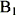 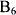 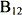 A11DAвитамин 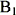 тиаминраствор для внутримышечного введенияA11Gаскорбиновая кислота (витамин C), включая комбинации с другими средствамиA11GAаскорбиновая кислота (витамин С)аскорбиновая кислотадраже;капли для приема внутрь;капсулы пролонгированного действия;порошок для приготовления раствора для приема внутрь;порошок для приема внутрь;раствор для внутривенного и внутримышечного введения;таблеткиА11Ндругие витаминные препаратыА11НАдругие витаминные препаратыпиридоксинраствор для инъекцийA12минеральные добавкиA12Aпрепараты кальцияA12AAпрепараты кальциякальция глюконатраствор для внутривенного и внутримышечного введения;раствор для инъекций;таблеткиA12Cдругие минеральные добавкиA12CXдругие минеральные веществакалия и магния аспарагинатконцентрат для приготовления раствора для инфузий;раствор для внутривенного введения;раствор для инфузий;таблетки;таблетки, покрытые пленочной оболочкойA14анаболические средства системного действияA14Aанаболические стероидыA14ABпроизводные эстренанандролонраствор для внутримышечного введения (масляный)A16другие препараты для лечения заболеваний желудочно-кишечного тракта и нарушений обмена веществA16Aдругие препараты для лечения заболеваний желудочно-кишечного тракта и нарушений обмена веществA16AAаминокислоты и их производныеадеметионинлиофилизат для приготовления раствора для внутривенного и внутримышечного введения;таблетки кишечнорастворимые;таблетки кишечнорастворимые, покрытые пленочной оболочкой;таблетки, покрытые кишечнорастворимой оболочкойA16ABферментные препаратыагалсидаза альфаконцентрат для приготовления раствора для инфузийA16ABферментные препаратыагалсидаза беталиофилизат для приготовления концентрата для приготовления раствора для инфузийA16ABферментные препаратывелаглюцераза альфалиофилизат для приготовления раствора для инфузийA16ABферментные препаратыгалсульфазаконцентрат для приготовления раствора для инфузийидурсульфазаконцентрат для приготовления раствора для инфузийидурсульфаза бетаконцентрат для приготовления раствора для инфузийимиглюцеразалиофилизат для приготовления раствора для инфузийларонидазаконцентрат для приготовления раствора для инфузийсебелипаза альфаконцентрат для приготовления раствора для инфузийталиглюцераза альфалиофилизат для приготовления концентрата для приготовления раствора для инфузийA16AXпрочие препараты для лечения заболеваний желудочно-кишечного тракта и нарушений обмена веществмиглустаткапсулынитизинонкапсулысапроптеринтаблетки диспергируемыетиоктовая кислотакапсулы;концентрат для приготовления раствора для внутривенного введения;концентрат для приготовления раствора для инфузий;раствор для внутривенного введения;раствор для инфузий;таблетки, покрытые оболочкой;таблетки, покрытые пленочной оболочкойBкровь и система кроветворенияB01антитромботические средстваB01Aантитромботические средстваB01AAантагонисты витамина КварфаринтаблеткиB01ABгруппа гепаринагепарин натрияраствор для внутривенного и подкожного введения;раствор для инъекцийэноксапарин натрияраствор для инъекцийпарнапарин натрияраствор для подкожного введенияB01ACантиагреганты, кроме гепаринаклопидогрелтаблетки, покрытые пленочной оболочкойB01ACантиагреганты, кроме гепаринаселексипагтаблетки, покрытые пленочной оболочкойB01ACантиагреганты, кроме гепаринатикагрелортаблетки, покрытые пленочной оболочкой(в ред. Распоряжения Правительства РФ от 23.11.2020 N 3073-р)(в ред. Распоряжения Правительства РФ от 23.11.2020 N 3073-р)(в ред. Распоряжения Правительства РФ от 23.11.2020 N 3073-р)(в ред. Распоряжения Правительства РФ от 23.11.2020 N 3073-р)B01ADферментные препаратыалтеплазалиофилизат для приготовления раствора для инфузийферментные препаратыпроурокиназалиофилизат для приготовления раствора для внутривенного введения;лиофилизат для приготовления раствора для инъекцийферментные препаратырекомбинантный белок, содержащий аминокислотную последовательность стафилокиназылиофилизат для приготовления раствора для внутривенного введениятенектеплазалиофилизат для приготовления раствора для внутривенного введенияВ01АЕпрямые ингибиторы тромбинадабигатрана этексилаткапсулыB01AFпрямые ингибиторы фактора Xaапиксабантаблетки, покрытые пленочной оболочкойривароксабантаблетки, покрытые пленочной оболочкойB02гемостатические средстваB02Aантифибринолитические средстваB02AAаминокислотыаминокапроновая кислотараствор для инфузийаминокислотытранексамовая кислотараствор для внутривенного введения;таблетки, покрытые пленочной оболочкойB02ABингибиторы протеиназ плазмыапротининлиофилизат для приготовления раствора для внутривенного введения;раствор для внутривенного введения;раствор для инфузийB02Bвитамин К и другие гемостатикиB02BAвитамин Кменадиона натрия бисульфитраствор для внутримышечного введенияB02BCместные гемостатикифибриноген + тромбингубкаB02BDфакторы свертывания кровиантиингибиторный коагулянтный комплекслиофилизат для приготовления раствора для инфузийфакторы свертывания кровимороктоког альфалиофилизат для приготовления раствора для внутривенного введенияфакторы свертывания кровинонаког альфалиофилизат для приготовления раствора для внутривенного введенияфакторы свертывания кровиоктоког альфалиофилизат для приготовления раствора для внутривенного введенияфакторы свертывания кровисимоктоког альфа (фактор свертывания крови VIII человеческий рекомбинантный)лиофилизат для приготовления раствора для внутривенного введенияфакторы свертывания кровифактор свертывания крови VIIлиофилизат для приготовления раствора для внутривенного введенияфакторы свертывания кровифактор свертывания крови VIIIлиофилизат для приготовления раствора для внутривенного введения;лиофилизат для приготовления раствора для инфузий;раствор для инфузий (замороженный)факторы свертывания кровифактор свертывания крови IXлиофилизат для приготовления раствора для внутривенного введения;лиофилизат для приготовления раствора для инфузийфакторы свертывания кровифакторы свертывания крови II, VII, IX, X в комбинации (протромбиновый комплекс)лиофилизат для приготовления раствора для внутривенного введенияфакторы свертывания кровифакторы свертывания крови II, IX и X в комбинациилиофилизат для приготовления раствора для инфузийфакторы свертывания кровифактор свертывания крови VIII + фактор Виллебрандалиофилизат для приготовления раствора для внутривенного введенияфакторы свертывания кровиэптаког альфа (активированный)лиофилизат для приготовления раствора для внутривенного введенияB02BXдругие системные гемостатикиромиплостимпорошок для приготовления раствора для подкожного введенияB02BXдругие системные гемостатикиэлтромбопагтаблетки, покрытые пленочной оболочкойB02BXдругие системные гемостатикиэмицизумабраствор для подкожного введенияB02BXдругие системные гемостатикиэтамзилатраствор для внутривенного и внутримышечного введения;раствор для инъекций;раствор для инъекций и наружного применения;таблетки(в ред. Распоряжения Правительства РФ от 23.11.2020 N 3073-р)(в ред. Распоряжения Правительства РФ от 23.11.2020 N 3073-р)(в ред. Распоряжения Правительства РФ от 23.11.2020 N 3073-р)(в ред. Распоряжения Правительства РФ от 23.11.2020 N 3073-р)B03антианемические препаратыB03Aпрепараты железаB03ABпероральные препараты трехвалентного железажелеза (III) гидроксид полимальтозаткапли для приема внутрь;раствор для приема внутрь;сироп;таблетки жевательныеB03ACпарентеральные препараты трехвалентного железажелеза (III) гидроксид олигоизомальтозатраствор для внутривенного введенияB03ACпарентеральные препараты трехвалентного железажелеза (III) гидроксида сахарозный комплексраствор для внутривенного введенияB03ACпарентеральные препараты трехвалентного железажелеза карбоксимальтозатраствор для внутривенного введенияB03Bвитамин   и фолиевая кислотаB03BAвитамин   (цианокобаламин и его аналоги)цианокобаламинраствор для инъекцийB03BBфолиевая кислота и ее производныефолиевая кислотатаблетки;таблетки, покрытые пленочной оболочкойB03Xдругие антианемические препаратыB03XAдругие антианемические препаратыдарбэпоэтин альфараствор для инъекцийметоксиполиэтиленгликоль-эпоэтин бетараствор для внутривенного и подкожного введенияэпоэтин альфараствор для внутривенного и подкожного введенияэпоэтин беталиофилизат для приготовления раствора для внутривенного и подкожного введения;раствор для внутривенного и подкожного введения(в ред. Распоряжения Правительства РФ от 23.11.2020 N 3073-р)(в ред. Распоряжения Правительства РФ от 23.11.2020 N 3073-р)(в ред. Распоряжения Правительства РФ от 23.11.2020 N 3073-р)(в ред. Распоряжения Правительства РФ от 23.11.2020 N 3073-р)B05кровезаменители и перфузионные растворыB05Aкровь и препараты кровиB05AAкровезаменители и препараты плазмы кровиальбумин человекараствор для инфузийкровезаменители и препараты плазмы кровигидроксиэтилкрахмалраствор для инфузийкровезаменители и препараты плазмы кровидекстранраствор для инфузийкровезаменители и препараты плазмы кровижелатинраствор для инфузийB05Bрастворы для внутривенного введенияB05BAрастворы для парентерального питанияжировые эмульсии для парентерального питанияэмульсия для инфузийB05BBрастворы, влияющие на водноэлектролитный балансдекстроза + калия хлорид + натрия хлорид + натрия цитратпорошок для приготовления раствора для приема внутрьB05BBрастворы, влияющие на водноэлектролитный баланскалия ацетат + кальция ацетат + магния ацетат + натрия ацетат + натрия хлоридраствор для инфузийB05BBрастворы, влияющие на водноэлектролитный баланскалия хлорид + натрия ацетат + натрия хлоридраствор для инфузийB05BBрастворы, влияющие на водноэлектролитный балансмеглюмина натрия сукцинатраствор для инфузийB05BBрастворы, влияющие на водноэлектролитный баланснатрия лактата раствор сложный (калия хлорид + кальция хлорид + натрия хлорид + натрия лактат)раствор для инфузийB05BBрастворы, влияющие на водноэлектролитный баланснатрия хлорида раствор сложный (калия хлорид + кальция хлорид + натрия хлорид)раствор для инфузийB05BBрастворы, влияющие на водноэлектролитный баланснатрия хлорид + калия хлорид + кальция хлорида дигидрат + магния хлорида гексагидрат + натрия ацетата тригидрат + яблочная кислотараствор для инфузий(в ред. Распоряжения Правительства РФ от 23.11.2020 N 3073-р)(в ред. Распоряжения Правительства РФ от 23.11.2020 N 3073-р)(в ред. Распоряжения Правительства РФ от 23.11.2020 N 3073-р)(в ред. Распоряжения Правительства РФ от 23.11.2020 N 3073-р)B05BCрастворы с осмодиуретическим действиемманнитолпорошок для ингаляций дозированный;раствор для инфузийB05Cирригационные растворыB05CXдругие ирригационные растворыдекстрозараствор для внутривенного введения;раствор для инфузийB05Dрастворы для перитонеального диализарастворы для перитонеального диализаB05Xдобавки к растворам для внутривенного введенияB05XAрастворы электролитовкалия хлоридконцентрат для приготовления раствора для инфузий;раствор для внутривенного введенияB05XAрастворы электролитовмагния сульфатраствор для внутривенного введения;B05XAрастворы электролитовнатрия гидрокарбонатраствор для инфузийB05XAрастворы электролитовнатрия хлоридраствор для инфузий;раствор для инъекций;растворитель для приготовления лекарственных форм для инъекций(в ред. Распоряжения Правительства РФ от 23.11.2020 N 3073-р)(в ред. Распоряжения Правительства РФ от 23.11.2020 N 3073-р)(в ред. Распоряжения Правительства РФ от 23.11.2020 N 3073-р)(в ред. Распоряжения Правительства РФ от 23.11.2020 N 3073-р)Cсердечно-сосудистая системаC01препараты для лечения заболеваний сердцаC01Aсердечные гликозидыC01AAгликозиды наперстянкидигоксинраствор для внутривенного введения;таблетки;таблетки (для детей)C01Bантиаритмические препараты, классы I и IIIC01BAантиаритмические препараты, класс IАпрокаинамидраствор для внутривенного и внутримышечного введения;раствор для инъекций;таблеткиC01BBантиаритмические препараты, класс IВлидокаингель для местного применения;капли глазные;раствор для инъекций;спрей для местного и наружного применения;спрей для местного и наружного применения дозированный;спрей для местного применения дозированныйC01BCантиаритмические препараты, класс IСпропафенонраствор для внутривенного введения;таблетки, покрытые пленочной оболочкойC01BDантиаритмические препараты, класс IIIамиодаронконцентрат для приготовления раствора для внутривенного введения;раствор для внутривенного введения;таблеткиC01BGдругие антиаритмические препараты, классы I и IIIлаппаконитина гидробромидтаблеткиC01Cкардиотонические средства, кроме сердечных гликозидовC01CAадренергические и дофаминергические средствадобутаминконцентрат для приготовления раствора для инфузий;лиофилизат для приготовления раствора для инфузий;раствор для инфузийдопаминконцентрат для приготовления раствора для инфузий;раствор для инъекцийнорэпинефринконцентрат для приготовления раствора для внутривенного введенияфенилэфринраствор для инъекцийэпинефринраствор для инъекцийC01CXдругие кардиотонические средствалевосименданконцентрат для приготовления раствора для инфузийC01Dвазодилататоры для лечения заболеваний сердцаC01DAорганические нитратыизосорбида динитратконцентрат для приготовления раствора для инфузий;спрей дозированный;спрей подъязычный дозированный;таблетки;таблетки пролонгированного действияC01DAорганические нитратыизосорбида мононитраткапсулы;капсулы пролонгированного действия;капсулы с пролонгированным высвобождением;таблетки;таблетки пролонгированного действия;таблетки пролонгированного действия, покрытые пленочной оболочкой;таблетки с пролонгированным высвобождением, покрытые пленочной оболочкойC01DAорганические нитратынитроглицеринкапсулы подъязычные;концентрат для приготовления растворадля инфузий;пленки для наклеивания на десну;раствор для внутривенного введения;спрей подъязычный дозированный;таблетки подъязычные;таблетки сублингвальные(в ред. Распоряжения Правительства РФ от 23.11.2020 N 3073-р)(в ред. Распоряжения Правительства РФ от 23.11.2020 N 3073-р)(в ред. Распоряжения Правительства РФ от 23.11.2020 N 3073-р)(в ред. Распоряжения Правительства РФ от 23.11.2020 N 3073-р)C01Eдругие препараты для лечения заболеваний сердцаC01EAпростагландиныалпростадилконцентрат для приготовления раствора для инфузий;лиофилизат для приготовления раствора для инфузийC01EBдругие препараты для лечения заболеваний сердцаивабрадинтаблетки, покрытые пленочной оболочкоймельдонийкапсулы;раствор для внутривенного, внутримышечного и парабульбарного введения;раствор для инъекцийC02антигипертензивные средстваC02Aантиадренергические средства центрального действияC02ABметилдопаметилдопатаблеткиC02ACагонисты имидазолиновых рецепторовклонидинраствор для внутривенного введения;таблеткимоксонидинтаблетки, покрытые пленочной оболочкойC02Cантиадренергические средства периферического действияC02CAальфа-адреноблокаторыдоксазозинтаблетки;таблетки с пролонгированным высвобождением, покрытые пленочной оболочкойурапидилкапсулы пролонгированного действия;раствор для внутривенного введенияC02Kдругие антигипертензивные средстваC02KXантигипертензивные средства для лечения легочной артериальной гипертензииамбризентантаблетки, покрытые пленочной оболочкойбозентантаблетки диспергируемые;таблетки, покрытые пленочной оболочкоймацитентантаблетки, покрытые пленочной оболочкойриоцигуаттаблетки, покрытые пленочной оболочкойC03диуретикиC03Aтиазидные диуретикиC03AAтиазидыгидрохлоротиазидтаблеткиC03Bтиазидоподобные диуретикиC03BAсульфонамидыиндапамидкапсулы;таблетки, покрытые оболочкой;таблетки, покрытые пленочной оболочкой;таблетки пролонгированного действия, покрытые оболочкой;таблетки пролонгированного действия, покрытые пленочной оболочкой;таблетки с контролируемым высвобождением, покрытые пленочной оболочкой;таблетки с модифицированным высвобождением, покрытые оболочкой;таблетки с пролонгированным высвобождением, покрытые пленочной оболочкойC03C"петлевые" диуретикиC03CAсульфонамидыфуросемидраствор для внутривенного и внутримышечного введения;раствор для инъекций;таблеткиC03Dкалийсберегающие диуретикиC03DAантагонисты альдостеронаспиронолактонкапсулы;таблеткиC04периферические вазодилататорыC04Aпериферические вазодилататорыC04ADпроизводные пуринапентоксифиллинконцентрат для приготовления раствора для внутривенного и внутриартериального введения;концентрат для приготовления раствора для инфузий;концентрат для приготовления раствора для инъекций;раствор для внутривенного введения;раствор для внутривенного и внутриартериального введения;раствор для инфузий;раствор для инъекцийC07бета-адреноблокаторыC07Aбета-адреноблокаторыC07AAнеселективные бета-адреноблокаторыпропранололтаблеткинеселективные бета-адреноблокаторысоталолтаблеткиC07ABселективные бета-адреноблокаторыатенололтаблетки;таблетки, покрытые оболочкой;таблетки, покрытые пленочной оболочкойбисопрололтаблетки;таблетки, покрытые пленочной оболочкойметопрололраствор для внутривенного введения;таблетки;таблетки, покрытые пленочной оболочкой;таблетки пролонгированного действия, покрытые пленочной оболочкой;таблетки с пролонгированным высвобождением, покрытые оболочкой;таблетки с пролонгированным высвобождением, покрытые пленочной оболочкойC07AGальфа- и бета-адреноблокаторыкарведилолтаблеткиC08блокаторы кальциевых каналовC08Cселективные блокаторы кальциевых каналов с преимущественным действием на сосудыC08CAпроизводные дигидропиридинаамлодипинтаблетки;таблетки, покрытые пленочной оболочкойC08CAпроизводные дигидропиридинанимодипинраствор для инфузий;таблетки, покрытые пленочной оболочкойC08CAпроизводные дигидропиридинанифедипинтаблетки;таблетки, покрытые пленочной оболочкой;таблетки пролонгированного действия, покрытые пленочной оболочкой;таблетки с модифицированным высвобождением, покрытые пленочной оболочкой;таблетки с пролонгированным высвобождением, покрытые пленочной оболочкой(в ред. Распоряжения Правительства РФ от 23.11.2020 N 3073-р)(в ред. Распоряжения Правительства РФ от 23.11.2020 N 3073-р)(в ред. Распоряжения Правительства РФ от 23.11.2020 N 3073-р)(в ред. Распоряжения Правительства РФ от 23.11.2020 N 3073-р)C08Dселективные блокаторы кальциевых каналов с прямым действием на сердцеC08DAпроизводные фенилалкиламинаверапамилраствор для внутривенного введения;таблетки, покрытые оболочкой;таблетки, покрытые пленочной оболочкой;таблетки пролонгированного действия, покрытые оболочкой;таблетки с пролонгированным высвобождением, покрытые пленочной оболочкойC09средства, действующие на ренин-ангиотензиновую системуC09Aингибиторы АПФC09AAингибиторы АПФкаптоприлтаблетки;таблетки, покрытые оболочкойингибиторы АПФлизиноприлтаблеткиингибиторы АПФпериндоприлтаблетки;таблетки, диспергируемые в полости рта;таблетки, покрытые пленочной оболочкойэналаприлтаблеткиC09Cантагонисты рецепторов ангиотензина IIC09CAантагонисты рецепторовангиотензина IIлозартантаблетки, покрытые оболочкой;таблетки, покрытые пленочной оболочкойC09DXантагонисты рецепторовангиотензина II в комбинации с другими средствамивалсартан + сакубитрилтаблетки, покрытые пленочной оболочкойC10гиполипидемические средстваC10Aгиполипидемические средстваC10AAингибиторы ГМГ-КоА-редуктазыаторвастатинкапсулы;таблетки, покрытые оболочкой;таблетки, покрытые пленочной оболочкойсимвастатинтаблетки, покрытые оболочкой;таблетки, покрытые пленочной оболочкойC10ABфибратыфенофибраткапсулы;капсулы пролонгированного действия;таблетки, покрытые пленочной оболочкойC10AXдругие гиполипидемические средстваалирокумабраствор для подкожного введенияэволокумабраствор для подкожного введенияDдерматологические препаратыD01противогрибковые препараты, применяемые в дерматологииD01Aпротивогрибковые препараты для местного примененияD01AEпрочие противогрибковые препараты для местного применениясалициловая кислотамазь для наружного применения;раствор для наружного применения (спиртовой)D03препараты для лечения ран и язвD03Aпрепараты, способствующие нормальному рубцеваниюD03AXдругие препараты, способствующие нормальному рубцеваниюфактор роста эпидермальныйлиофилизат для приготовления раствора для инъекцийD06антибиотики и противомикробные средства, применяемые в дерматологииD06Cантибиотики в комбинации с противомикробными средствамидиоксометилтетрагидро-пиримидин + сульфадиметоксин + тримекаин + хлорамфениколмазь для наружного примененияD07глюкокортикоиды, применяемые в дерматологииD07AглюкокортикоидыD07ACглюкокортикоиды с высокой активностью (группа III)бетаметазонкрем для наружного применения;мазь для наружного применениямометазонкрем для наружного применения;мазь для наружного применения;порошок для ингаляций дозированный;раствор для наружного примененияD08антисептики и дезинфицирующие средстваD08Aантисептики и дезинфицирующие средстваD08ACбигуаниды и амидиныхлоргексидинраствор для местного применения;раствор для местного и наружного применения;раствор для наружного применения;раствор для наружного применения (спиртовой);спрей для наружного применения (спиртовой);суппозитории вагинальные;таблетки вагинальныеD08AGпрепараты йодаповидон-йодраствор для местного и наружного применения;раствор для наружного примененияD08AXдругие антисептики и дезинфицирующие средстваводорода пероксидраствор для местного и наружного применениякалия перманганатпорошок для приготовления раствора для местного и наружного примененияэтанолконцентрат для приготовления раствора для наружного применения;концентрат для приготовления раствора для наружного применения и приготовления лекарственных форм;раствор для наружного применения;раствор для наружного применения и приготовления лекарственных формD11другие дерматологические препаратыD11Aдругие дерматологические препаратыD11AНпрепараты для лечения дерматита, кроме глюкокортикоидовдупилумабраствор для подкожного введенияпимекролимускрем для наружного примененияGмочеполовая система и половые гормоныG01противомикробные препараты и антисептики, применяемые в гинекологииG01Aпротивомикробные препараты и антисептики, кроме комбинированных препаратов с глюкокортикоидамиG01AАантибактериальные препаратынатамицинсуппозитории вагинальныеG01AFпроизводные имидазолаклотримазолгель вагинальный;суппозитории вагинальные;таблетки вагинальныеG02другие препараты, применяемые в гинекологииG02Aутеротонизирующие препаратыG02ABалкалоиды спорыньиметилэргометринраствор для внутривенного и внутримышечного введенияG02ADпростагландиныдинопростонгель интрацервикальныймизопростолтаблеткиG02Cдругие препараты, применяемые в гинекологииG02CAадреномиметики, токолитические средствагексопреналинраствор для внутривенного введения;таблеткиG02CBингибиторы пролактинабромокриптинтаблеткиG02CXпрочие препараты, применяемые в гинекологииатозибанконцентрат для приготовления раствора для инфузий;раствор для внутривенного введенияG03половые гормоны и модуляторы функции половых органовG03BандрогеныG03BAпроизводные 3-оксоандрост-4-енатестостеронгель для наружного применения;раствор для внутримышечного введениятестостерон (смесь эфиров)раствор для внутримышечного введения (масляный)G03DгестагеныG03DAпроизводные прегн-4-енапрогестеронкапсулыG03DBпроизводные прегнадиенадидрогестеронтаблетки, покрытые пленочной оболочкойG03DCпроизводные эстренанорэтистеронтаблеткиG03Gгонадотропины и другие стимуляторы овуляцииG03GAгонадотропиныгонадотропин хорионическийлиофилизат для приготовления раствора для внутримышечного введения;лиофилизат для приготовления раствора для внутримышечного и подкожного введениякорифоллитропин альфараствор для подкожного введенияфоллитропин альфалиофилизат для приготовления раствора для внутримышечного и подкожного введения;лиофилизат для приготовления раствора для подкожного введения;раствор для подкожного введенияфоллитропин альфа + лутропин альфалиофилизат для приготовления раствора для подкожного введенияG03GBсинтетические стимуляторы овуляциикломифентаблеткиG03HантиандрогеныG03HAантиандрогеныципротеронраствор для внутримышечного введения масляный;таблеткиG04препараты, применяемые в урологииG04Bпрепараты, применяемые в урологииG04BDсредства для лечения учащенного мочеиспускания и недержания мочисолифенацинтаблетки, покрытые пленочной оболочкойG04Cпрепараты для лечения доброкачественной гиперплазии предстательной железыG04CAальфа-адреноблокаторыалфузозинтаблетки пролонгированного действия;таблетки пролонгированного действия, покрытые оболочкой;таблетки с контролируемым высвобождением, покрытые оболочкойG04CAальфа-адреноблокаторытамсулозинкапсулы кишечнорастворимые с пролонгированным высвобождением;капсулы пролонгированного действия;капсулы с модифицированным высвобождением;капсулы с пролонгированным высвобождением;таблетки с контролируемым высвобождением, покрытые оболочкой;таблетки с пролонгированным высвобождением, покрытые пленочной оболочкой(в ред. Распоряжения Правительства РФ от 23.11.2020 N 3073-р)(в ред. Распоряжения Правительства РФ от 23.11.2020 N 3073-р)(в ред. Распоряжения Правительства РФ от 23.11.2020 N 3073-р)(в ред. Распоряжения Правительства РФ от 23.11.2020 N 3073-р)G04CBингибиторы тестостерон-5-альфа-редуктазыфинастеридтаблетки, покрытые пленочной оболочкойHгормональные препараты системного действия, кроме половых гормонов и инсулиновH01гормоны гипофиза и гипоталамуса и их аналогиH01Aгормоны передней доли гипофиза и их аналогиH01ACсоматропин и его агонистысоматропинлиофилизат для приготовления раствора для подкожного введения;раствор для подкожного введенияH01AXдругие гормоны передней доли гипофиза и их аналогипэгвисомантлиофилизат для приготовления раствора для подкожного введенияH01Bгормоны задней доли гипофизаH01BAвазопрессин и его аналогидесмопрессинкапли назальные;спрей назальный дозированный;таблетки;таблетки, диспергируемые в полости рта;таблетки-лиофилизат;таблетки подъязычныеH01BAвазопрессин и его аналогитерлипрессинраствор для внутривенного введенияH01BBокситоцин и его аналогикарбетоцинраствор для внутривенного введенияокситоцинраствор для внутривенного и внутримышечного введения;раствор для инфузий и внутримышечного введения;раствор для инъекций;раствор для инъекций и местного примененияH01Cгормоны гипоталамусаH01CBсоматостатин и аналогиланреотидгель для подкожного введения пролонгированного действияH01CBсоматостатин и аналогиоктреотидлиофилизат для приготовления суспензии для внутримышечного введения пролонгированного действия;микросферы для приготовления суспензии для внутримышечного введения;микросферы для приготовления суспензии для внутримышечного введения пролонгированного действия;раствор для внутривенного и подкожного введения;раствор для инфузий и подкожного введенияH01CBсоматостатин и аналогипасиреотидраствор для подкожного введенияH01CCантигонадотропин-рилизинг гормоныганиреликсраствор для подкожного введенияцетрореликслиофилизат для приготовления раствора для подкожного введенияH02кортикостероиды системного действияH02Aкортикостероиды системного действияH02AAминералокортикоидыфлудрокортизонтаблеткиH02ABглюкокортикоидыгидрокортизонкрем для наружного применения;лиофилизат для приготовления раствора для внутривенного и внутримышечного введения;мазь глазная;мазь для наружного применения;суспензия для внутримышечного и внутрисуставного введения;таблетки;эмульсия для наружного применениядексаметазонимплантат для интравитреального введения;раствор для внутривенного и внутримышечного введения;раствор для инъекций;таблеткиметилпреднизолонлиофилизат для приготовления раствора для внутривенного и внутримышечного введения;таблеткипреднизолонмазь для наружного применения;раствор для внутривенного и внутримышечного введения;раствор для инъекций;таблеткиH03препараты для лечения заболеваний щитовидной железыH03Aпрепараты щитовидной железыH03AAгормоны щитовидной железылевотироксин натриятаблеткиH03Bантитиреоидные препаратыH03BBсеросодержащие производные имидазолатиамазолтаблетки;таблетки, покрытые пленочной оболочкойH03Cпрепараты йодаH03CAпрепараты йодакалия йодидтаблетки;таблетки жевательные;таблетки, покрытые пленочной оболочкойH04гормоны поджелудочной железыH04Aгормоны, расщепляющие гликогенH04AAгормоны, расщепляющие гликогенглюкагонлиофилизат для приготовления раствора для инъекцийH05препараты, регулирующие обмен кальцияH05Aпаратиреоидные гормоны и их аналогиH05AAпаратиреоидные гормоны и их аналогитерипаратидраствор для подкожного введенияH05Bантипаратиреоидные средстваH05BAпрепараты кальцитонинакальцитонинраствор для инъекций(в ред. Распоряжения Правительства РФ от 23.11.2020 N 3073-р)(в ред. Распоряжения Правительства РФ от 23.11.2020 N 3073-р)(в ред. Распоряжения Правительства РФ от 23.11.2020 N 3073-р)(в ред. Распоряжения Правительства РФ от 23.11.2020 N 3073-р)H05BXпрочие антипаратиреоидные препаратыпарикальцитолкапсулы;раствор для внутривенного введенияцинакальцеттаблетки, покрытые пленочной оболочкойэтелкальцетидраствор для внутривенного введенияJпротивомикробные препараты системного действияJ01антибактериальные препараты системного действияJ01AтетрациклиныJ01AAтетрациклиныдоксициклинкапсулы;лиофилизат для приготовления раствора для внутривенного введения;лиофилизат для приготовления раствора для инфузий;таблетки;таблетки диспергируемыеJ01AAтетрациклинытигециклинлиофилизат для приготовления раствора для инфузийJ01BамфениколыJ01BAамфениколыхлорамфениколтаблетки;таблетки, покрытые оболочкой;таблетки, покрытые пленочной оболочкойJ01Cбета-лактамные антибактериальные препараты: пенициллиныJ01CAпенициллины широкого спектра действияамоксициллингранулы для приготовления суспензии для приема внутрь;капсулы;порошок для приготовления суспензии для приема внутрь;таблетки;таблетки диспергируемые;таблетки, покрытые пленочной оболочкойампициллинпорошок для приготовления раствора для внутривенного и внутримышечного введения;порошок для приготовления раствора для внутримышечного введения;порошок для приготовления суспензии для приема внутрь;таблеткиJ01CEпенициллины, чувствительные к бета-лактамазамбензатина бензилпенициллинпорошок для приготовления суспензии для внутримышечного введения;порошок для приготовления суспензии для внутримышечного введения пролонгированного действиябензилпенициллинпорошок для приготовления раствора для внутривенного и внутримышечного введения;порошок для приготовления раствора для внутримышечного и подкожного введения;порошок для приготовления раствора для инъекций;порошок для приготовления раствора для инъекций и местного применения;порошок для приготовления суспензии для внутримышечного введенияфеноксиметилпенициллинпорошок для приготовления суспензии для приема внутрь;таблеткиJ01CFпенициллины, устойчивые к бета-лактамазамоксациллинпорошок для приготовления раствора для внутривенного и внутримышечного введения;порошок для приготовления раствора для внутримышечного введения;таблеткиJ01CRкомбинации пенициллинов, включая комбинации с ингибиторами бета-лактамазамоксициллин + клавулановая кислотапорошок для приготовления раствора для внутривенного введения;порошок для приготовления суспензии для приема внутрь;таблетки диспергируемые;таблетки, покрытые оболочкой;таблетки, покрытые пленочной оболочкой;таблетки с модифицированным высвобождением, покрытые пленочной оболочкойампициллин + сульбактампорошок для приготовления раствора для внутривенного и внутримышечного введенияJ01Dдругие бета-лактамные антибактериальные препаратыJ01DBцефалоспорины 1-го поколенияцефазолинпорошок для приготовления раствора для внутривенного и внутримышечного введения;порошок для приготовления раствора для внутримышечного введения;порошок для приготовления раствора для инъекцийцефалексингранулы для приготовления суспензии для приема внутрь;капсулы;таблетки, покрытые пленочной оболочкойJ01DCцефалоспорины 2-го поколенияцефуроксимгранулы для приготовления суспензии для приема внутрь;порошок для приготовления раствора для внутривенного введения;порошок для приготовления раствора для внутривенного и внутримышечного введения;порошок для приготовления раствора для внутримышечного введения;порошок для приготовления раствора для инфузий;порошок для приготовления раствора для инъекций;таблетки, покрытые пленочной оболочкойJ01DDцефалоспорины 3-го поколенияцефотаксимпорошок для приготовления раствора для внутривенного и внутримышечного введения;порошок для приготовления раствора для внутримышечного введения;порошок для приготовления раствора для инъекцийцефтазидимпорошок для приготовления раствора для внутривенного введения;порошок для приготовления раствора для внутривенного и внутримышечного введения;порошок для приготовления раствора для инфузий;порошок для приготовления раствора для инъекцийцефтриаксонпорошок для приготовления раствора для внутривенного введения;порошок для приготовления раствора для внутривенного и внутримышечного введения;порошок для приготовления раствора для внутримышечного введения;порошок для приготовления раствора для инфузий;порошок для приготовления раствора для инъекцийцефоперазон + сульбактампорошок для приготовления раствора для внутривенного и внутримышечного введенияJ01DEцефалоспорины 4-го поколенияцефепимпорошок для приготовления раствора для внутривенного и внутримышечного введения;порошок для приготовления раствора для внутримышечного введенияJ01DHкарбапенемыимипенем + циластатинпорошок для приготовления раствора для инфузиймеропенемпорошок для приготовления раствора для внутривенного введенияэртапенемлиофилизат для приготовления раствора для инъекций;лиофилизат для приготовления раствора для внутривенного и внутримышечного введенияJ01DIдругие цефалоспорины и пенемыцефтазидим + [авибактам]порошок для приготовления концентрата для приготовления раствора для инфузийцефтаролина фосамилпорошок для приготовления концентрата для приготовления раствора для инфузийцефтолозан + [тазобактам]порошок для приготовления концентрата для приготовления раствора для инфузийJ01Eсульфаниламиды и триметопримJ01EEкомбинированные препараты сульфаниламидов и триметоприма, включая производныеко-тримоксазолконцентрат для приготовления раствора для инфузий;суспензия для приема внутрь;таблеткиJ01Fмакролиды, линкозамиды и стрептограминыJ01FAмакролидыазитромицинкапсулы;лиофилизат для приготовления раствора для инфузий;порошок для приготовления суспензии для приема внутрь;порошок для приготовления суспензии для приема внутрь (для детей);таблетки диспергируемые;таблетки, покрытые оболочкой;таблетки, покрытые пленочной оболочкойJ01FAмакролидыджозамицинтаблетки диспергируемые;таблетки, покрытые пленочной оболочкойJ01FAмакролидыкларитромицингранулы для приготовления суспензии дляприема внутрь;капсулы;лиофилизат для приготовления раствора для инфузий;таблетки, покрытые оболочкой;таблетки, покрытые пленочной оболочкой;таблетки пролонгированного действия, покрытые пленочной оболочкой;таблетки с пролонгированным высвобождением, покрытые пленочной оболочкой(в ред. Распоряжения Правительства РФ от 23.11.2020 N 3073-р)(в ред. Распоряжения Правительства РФ от 23.11.2020 N 3073-р)(в ред. Распоряжения Правительства РФ от 23.11.2020 N 3073-р)(в ред. Распоряжения Правительства РФ от 23.11.2020 N 3073-р)J01FFлинкозамидыклиндамицинкапсулы;раствор для внутривенного и внутримышечного введенияJ01GаминогликозидыJ01GAстрептомициныстрептомицинпорошок для приготовления раствора для внутримышечного введенияJ01GBдругие аминогликозидыамикацинлиофилизат для приготовления раствора для внутривенного и внутримышечного введения;порошок для приготовления раствора для внутривенного и внутримышечного введения;порошок для приготовления раствора для внутримышечного введения;раствор для внутривенного и внутримышечного введения;раствор для инфузий и внутримышечного введениягентамицинкапли глазные;порошок для приготовления раствора для внутримышечного введения;раствор для внутривенного и внутримышечного введенияканамицинпорошок для приготовления раствора для внутривенного и внутримышечного введения;порошок для приготовления раствора для внутримышечного введениятобрамицинкапли глазные;капсулы с порошком для ингаляций;раствор для внутривенного и внутримышечного введения;раствор для ингаляцийJ01Mантибактериальные препараты,производные хинолонаJ01MAфторхинолонылевофлоксацинкапли глазные;раствор для инфузий;таблетки, покрытые пленочной оболочкойJ01MAфторхинолоныломефлоксацинкапли глазные;таблетки, покрытые пленочной оболочкойJ01MAфторхинолонымоксифлоксацинкапли глазные;раствор для инфузий;таблетки, покрытые пленочной оболочкойJ01MAфторхинолоныофлоксацинкапли глазные;капли глазные и ушные;мазь глазная;раствор для инфузий;таблетки, покрытые оболочкой;таблетки, покрытые пленочной оболочкой;таблетки пролонгированного действия,покрытые пленочной оболочкойJ01MAфторхинолоныспарфлоксацинтаблетки, покрытые оболочкой;таблетки, покрытые пленочной оболочкойJ01MAфторхинолоныципрофлоксацинкапли глазные;капли глазные и ушные;капли ушные;концентрат для приготовления раствора для инфузий;мазь глазная;раствор для внутривенного введения;раствор для инфузий;таблетки, покрытые оболочкой;таблетки, покрытые пленочной оболочкой;таблетки пролонгированного действия, покрытые пленочной оболочкой(в ред. Распоряжения Правительства РФ от 23.11.2020 N 3073-р)(в ред. Распоряжения Правительства РФ от 23.11.2020 N 3073-р)(в ред. Распоряжения Правительства РФ от 23.11.2020 N 3073-р)(в ред. Распоряжения Правительства РФ от 23.11.2020 N 3073-р)J01Xдругие антибактериальные препаратыJ01XAантибиотики гликопептидной структурыванкомицинлиофилизат для приготовления раствора для инфузий;лиофилизат для приготовления раствора для инфузий и приема внутрь;порошок для приготовления раствора для инфузий;порошок для приготовления раствора для инфузий и приема внутрьтелаванцинлиофилизат для приготовления раствора для инфузийJ01XDпроизводные имидазоламетронидазолраствор для инфузий;таблетки;таблетки, покрытые пленочной оболочкой(в ред. Распоряжения Правительства РФ от 23.11.2020 N 3073-р)(в ред. Распоряжения Правительства РФ от 23.11.2020 N 3073-р)(в ред. Распоряжения Правительства РФ от 23.11.2020 N 3073-р)(в ред. Распоряжения Правительства РФ от 23.11.2020 N 3073-р)J01XXпрочие антибактериальные препаратыдаптомицинлиофилизат для приготовления раствора для внутривенного введениялинезолидгранулы для приготовления суспензии для приема внутрь;раствор для инфузий;таблетки, покрытые пленочной оболочкойтедизолидлиофилизат для приготовления концентрата для приготовления раствора для инфузий;таблетки, покрытые пленочной оболочкойфосфомицинпорошок для приготовления раствора для внутривенного введенияJ02противогрибковые препараты системного действияJ02Aпротивогрибковые препараты системного действияJ02AAантибиотикиамфотерицин Влиофилизат для приготовления раствора для инфузийнистатинтаблетки, покрытые оболочкой;таблетки, покрытые пленочной оболочкойJ02ACпроизводные триазолавориконазоллиофилизат для приготовления концентрата для приготовления раствора для инфузий;лиофилизат для приготовления раствора для инфузий;порошок для приготовления суспензии для приема внутрь;таблетки, покрытые пленочной оболочкойJ02ACпроизводные триазолапозаконазолсуспензия для приема внутрьJ02ACпроизводные триазолафлуконазолкапсулы;порошок для приготовления суспензии для приема внутрь;раствор для инфузий;таблетки;таблетки, покрытые пленочной оболочкой(в ред. Распоряжения Правительства РФ от 23.11.2020 N 3073-р)(в ред. Распоряжения Правительства РФ от 23.11.2020 N 3073-р)(в ред. Распоряжения Правительства РФ от 23.11.2020 N 3073-р)(в ред. Распоряжения Правительства РФ от 23.11.2020 N 3073-р)J02AXдругие противогрибковые препараты системного действиякаспофунгинлиофилизат для приготовления раствора для инфузиймикафунгинлиофилизат для приготовления раствора для инфузийJ04препараты, активные в отношении микобактерийJ04Aпротивотуберкулезные препаратыJ04AAаминосалициловая кислота и ее производныеаминосалициловая кислотагранулы замедленного высвобождения для приема внутрь;гранулы кишечнорастворимые;гранулы, покрытые кишечнорастворимой оболочкой;лиофилизат для приготовления раствора для инфузий;раствор для инфузий;таблетки кишечнорастворимые, покрытые пленочной оболочкой;таблетки, покрытые кишечнорастворимой оболочкойJ04ABантибиотикикапреомицинпорошок для приготовления раствора для внутривенного и внутримышечного введения;лиофилизат для приготовления раствора для внутривенного и внутримышечного введения;порошок для приготовления раствора для инфузий и внутримышечного введениярифабутинкапсулырифампицинкапсулы;лиофилизат для приготовления раствора для инфузий;лиофилизат для приготовления раствора для инъекций;таблетки, покрытые пленочной оболочкойциклосеринкапсулыJ04ACгидразидыизониазидраствор для внутривенного, внутримышечного, ингаляционного и эндотрахеального введения;раствор для инъекций;раствор для инъекций и ингаляций;таблеткиJ04ADпроизводные тиокарбамидапротионамидтаблетки, покрытые оболочкой;таблетки, покрытые пленочной оболочкойэтионамидтаблетки, покрытые оболочкой;таблетки, покрытые пленочной оболочкойJ04AKдругие противотуберкулезные препаратыбедаквилинтаблеткипиразинамидтаблетки;таблетки, покрытые оболочкойтеризидонкапсулытиоуреидоиминометил-пиридиния перхлораттаблетки, покрытые пленочной оболочкойэтамбутолтаблетки;таблетки, покрытые оболочкой;таблетки, покрытые пленочной оболочкойJ04AMкомбинированные противотуберкулезные препаратыизониазид + ломефлоксацин + пиразинамид + этамбутол + пиридоксинтаблетки, покрытые пленочной оболочкойизониазид + пиразинамидтаблеткиизониазид + пиразинамид + рифампицинтаблетки диспергируемые;таблетки, покрытые пленочной оболочкойизониазид + пиразинамид + рифампицин + этамбутолтаблетки, покрытые пленочной оболочкойизониазид + пиразинамид + рифампицин + этамбутол + пиридоксинтаблетки, покрытые оболочкой;таблетки, покрытые пленочной оболочкойизониазид + рифампицинтаблетки, покрытые оболочкой;таблетки, покрытые пленочной оболочкойизониазид + этамбутолтаблеткиломефлоксацин + пиразинамид + протионамид + этамбутол + пиридоксинтаблетки, покрытые пленочной оболочкойJ04Впротиволепрозные препаратыJ04BAпротиволепрозные препаратыдапсонтаблеткиJ05противовирусные препараты системного действияJ05Aпротивовирусные препараты прямого действияJ05ABнуклеозиды и нуклеотиды, кроме ингибиторов обратной транскриптазыацикловиркрем для наружного применения;лиофилизат для приготовления раствора для инфузий;мазь глазная;J05ABнуклеозиды и нуклеотиды, кроме ингибиторов обратной транскриптазыацикловирмазь для местного и наружного применения;мазь для наружного применения;J05ABнуклеозиды и нуклеотиды, кроме ингибиторов обратной транскриптазыацикловирпорошок для приготовления раствора для инфузий;таблетки;таблетки, покрытые пленочной оболочкойJ05ABнуклеозиды и нуклеотиды, кроме ингибиторов обратной транскриптазывалганцикловиртаблетки, покрытые пленочной оболочкойJ05ABнуклеозиды и нуклеотиды, кроме ингибиторов обратной транскриптазыганцикловирлиофилизат для приготовления раствора для инфузий(в ред. Распоряжения Правительства РФ от 23.11.2020 N 3073-р)(в ред. Распоряжения Правительства РФ от 23.11.2020 N 3073-р)(в ред. Распоряжения Правительства РФ от 23.11.2020 N 3073-р)(в ред. Распоряжения Правительства РФ от 23.11.2020 N 3073-р)J05AEингибиторы протеазатазанавиркапсулыдарунавиртаблетки, покрытые пленочной оболочкойнарлапревиртаблетки, покрытые пленочной оболочкойритонавиркапсулы;таблетки, покрытые пленочной оболочкойсаквинавиртаблетки, покрытые пленочной оболочкойфосампренавирсуспензия для приема внутрь;таблетки, покрытые пленочной оболочкойJ05AFнуклеозиды и нуклеотиды - ингибиторы обратной транскриптазыабакавирраствор для приема внутрь;таблетки, покрытые пленочной оболочкойJ05AFнуклеозиды и нуклеотиды - ингибиторы обратной транскриптазыдиданозинкапсулы кишечнорастворимые;порошок для приготовления раствора для приема внутрьJ05AFнуклеозиды и нуклеотиды - ингибиторы обратной транскриптазызидовудинкапсулы;раствор для инфузий;раствор для приема внутрь;таблетки, покрытые пленочной оболочкойJ05AFнуклеозиды и нуклеотиды - ингибиторы обратной транскриптазыламивудинраствор для приема внутрь;таблетки, покрытые пленочной оболочкойJ05AFнуклеозиды и нуклеотиды - ингибиторы обратной транскриптазыставудинкапсулыJ05AFнуклеозиды и нуклеотиды - ингибиторы обратной транскриптазытелбивудинтаблетки, покрытые пленочной оболочкойJ05AFнуклеозиды и нуклеотиды - ингибиторы обратной транскриптазытенофовиртаблетки, покрытые пленочной оболочкойJ05AFнуклеозиды и нуклеотиды - ингибиторы обратной транскриптазытенофовира алафенамидтаблетки, покрытые пленочной оболочкойJ05AFнуклеозиды и нуклеотиды - ингибиторы обратной транскриптазыфосфазидтаблеткиJ05AFнуклеозиды и нуклеотиды - ингибиторы обратной транскриптазыэмтрицитабинкапсулы;таблетки, покрытые пленочной оболочкойJ05AFнуклеозиды и нуклеотиды - ингибиторы обратной транскриптазыэнтекавиртаблетки, покрытые пленочной оболочкой(в ред. Распоряжения Правительства РФ от 23.11.2020 N 3073-р)(в ред. Распоряжения Правительства РФ от 23.11.2020 N 3073-р)(в ред. Распоряжения Правительства РФ от 23.11.2020 N 3073-р)(в ред. Распоряжения Правительства РФ от 23.11.2020 N 3073-р)J05AGненуклеозидные ингибиторы обратной транскриптазыневирапинсуспензия для приема внутрь;таблетки;таблетки, покрытые пленочной оболочкойэлсульфавиринкапсулыэтравиринтаблеткиэфавирензтаблетки, покрытые пленочной оболочкойJ05AHингибиторы нейраминидазыосельтамивиркапсулыJ05APпротивовирусные препараты для лечения гепатита Cвелпатасвир + софосбувиртаблетки, покрытые пленочной оболочкойJ05APпротивовирусные препараты для лечения гепатита Cглекапревир + пибрентасвиртаблетки, покрытые пленочной оболочкойJ05APпротивовирусные препараты для лечения гепатита Cдаклатасвиртаблетки, покрытые пленочной оболочкойJ05APпротивовирусные препараты для лечения гепатита Cдасабувир; омбитасвир + паритапревир + ритонавиртаблеток наборJ05APпротивовирусные препараты для лечения гепатита Cрибавиринкапсулы;концентрат для приготовления раствора для инфузий;лиофилизат для приготовления суспензии для приема внутрь;таблеткиJ05APпротивовирусные препараты для лечения гепатита CсимепревиркапсулыJ05APпротивовирусные препараты для лечения гепатита Cсофосбувиртаблетки, покрытые пленочной оболочкой(в ред. Распоряжения Правительства РФ от 23.11.2020 N 3073-р)(в ред. Распоряжения Правительства РФ от 23.11.2020 N 3073-р)(в ред. Распоряжения Правительства РФ от 23.11.2020 N 3073-р)(в ред. Распоряжения Правительства РФ от 23.11.2020 N 3073-р)J05ARкомбинированные противовирусные препараты для лечения ВИЧ-инфекцииабакавир + ламивудинтаблетки, покрытые пленочной оболочкойJ05ARкомбинированные противовирусные препараты для лечения ВИЧ-инфекцииабакавир + зидовудин + ламивудинтаблетки, покрытые пленочной оболочкойJ05ARкомбинированные противовирусные препараты для лечения ВИЧ-инфекциизидовудин + ламивудинтаблетки, покрытые пленочной оболочкойJ05ARкомбинированные противовирусные препараты для лечения ВИЧ-инфекциикобицистат + тенофовира алафенамид + элвитегравир + эмтрицитабинтаблетки, покрытые пленочной оболочкойJ05ARкомбинированные противовирусные препараты для лечения ВИЧ-инфекциилопинавир + ритонавирраствор для приема внутрь;таблетки, покрытые пленочной оболочкойJ05ARкомбинированные противовирусные препараты для лечения ВИЧ-инфекциирилпивирин + тенофовир + эмтрицитабинтаблетки, покрытые пленочной оболочкой(в ред. Распоряжения Правительства РФ от 23.11.2020 N 3073-р)(в ред. Распоряжения Правительства РФ от 23.11.2020 N 3073-р)(в ред. Распоряжения Правительства РФ от 23.11.2020 N 3073-р)(в ред. Распоряжения Правительства РФ от 23.11.2020 N 3073-р)J05AXпрочие противовирусные препаратыгразопревир + элбасвиртаблетки, покрытые пленочной оболочкойJ05AXпрочие противовирусные препаратыдолутегравиртаблетки, покрытые пленочной оболочкойJ05AXпрочие противовирусные препаратыимидазолилэтанамид пентандиовой кислотыкапсулыJ05AXпрочие противовирусные препаратыкагоцелтаблеткиJ05AXпрочие противовирусные препаратымаравироктаблетки, покрытые пленочной оболочкойJ05AXпрочие противовирусные препаратыралтегравиртаблетки жевательные;таблетки, покрытые пленочной оболочкойJ05AXпрочие противовирусные препаратыремдесивирконцентрат для приготовления раствора для инфузий;лиофилизат для приготовления концентрата для приготовления раствора для инфузийJ05AXпрочие противовирусные препаратыумифеновиркапсулы;таблетки, покрытые пленочной оболочкойJ05AXпрочие противовирусные препаратыфавипиравиртаблетки, покрытые пленочной оболочкой(в ред. Распоряжения Правительства РФ от 23.11.2020 N 3073-р)(в ред. Распоряжения Правительства РФ от 23.11.2020 N 3073-р)(в ред. Распоряжения Правительства РФ от 23.11.2020 N 3073-р)(в ред. Распоряжения Правительства РФ от 23.11.2020 N 3073-р)J06иммунные сыворотки и иммуноглобулиныJ06Aиммунные сывороткиJ06AAиммунные сывороткианатоксин дифтерийныйанатоксин дифтерийно-столбнячныйанатоксин столбнячныйантитоксин яда гадюки обыкновеннойсыворотка противоботулиническаясыворотка противогангренозная поливалентная очищенная концентрированная лошадиная жидкаясыворотка противодифтерийнаясыворотка противостолбнячнаяJ06BиммуноглобулиныJ06BAиммуноглобулины, нормальные человеческиеиммуноглобулин человека нормальныйJ06BBспецифические иммуноглобулиныиммуноглобулин антирабическийиммуноглобулин против клещевого энцефалитаиммуноглобулин противостолбнячный человекаиммуноглобулин человека антирезус RHO(D)лиофилизат для приготовления раствора для внутримышечного введения;раствор для внутримышечного введенияиммуноглобулин человека противостафилококковыйпаливизумаблиофилизат для приготовления раствора для внутримышечного введения;раствор для внутримышечного введенияJ07вакцинывакцины в соответствии сJ07вакцинынациональным календарем профилактических прививок и календарем профилактическихJ07вакциныпрививок по эпидемическим показаниямJ07вакцинывакцины для профилактики новой коронавирусной инфекции COVID-19(в ред. Распоряжения Правительства РФ от 23.11.2020 N 3073-р)(в ред. Распоряжения Правительства РФ от 23.11.2020 N 3073-р)(в ред. Распоряжения Правительства РФ от 23.11.2020 N 3073-р)(в ред. Распоряжения Правительства РФ от 23.11.2020 N 3073-р)Lпротивоопухолевые препараты и иммуномодуляторыL01противоопухолевые препаратыL01Aалкилирующие средстваL01AAаналоги азотистого ипритабендамустинлиофилизат для приготовления концентрата для приготовления раствора для инфузий;порошок для приготовления концентрата для приготовления раствора для инфузийL01AAаналоги азотистого ипритаифосфамидпорошок для приготовления раствора для инфузий;порошок для приготовления раствора для инъекцийL01AAаналоги азотистого ипритамелфаланлиофилизат для приготовления раствора для внутрисосудистого введения;таблетки, покрытые пленочной оболочкойL01AAаналоги азотистого ипритахлорамбуцилтаблетки, покрытые пленочной оболочкойL01AAаналоги азотистого ипритациклофосфамидлиофилизат для приготовления раствора для внутривенного и внутримышечного введения;L01AAаналоги азотистого ипритапорошок для приготовления раствора для внутривенного введения;порошок для приготовления раствора для внутривенного и внутримышечного введения;таблетки, покрытые оболочкой(в ред. Распоряжения Правительства РФ от 23.11.2020 N 3073-р)(в ред. Распоряжения Правительства РФ от 23.11.2020 N 3073-р)(в ред. Распоряжения Правительства РФ от 23.11.2020 N 3073-р)(в ред. Распоряжения Правительства РФ от 23.11.2020 N 3073-р)L01ABалкилсульфонатыбусульфантаблетки, покрытые оболочкойL01ADпроизводные нитрозомочевиныкармустинлиофилизат для приготовления раствора для инфузийломустинкапсулыL01AXдругие алкилирующие средствадакарбазинлиофилизат для приготовления раствора для внутривенного введениятемозоломидкапсулы;лиофилизат для приготовления раствора для инфузийL01BантиметаболитыL01BAаналоги фолиевой кислотыметотрексатконцентрат для приготовления раствора для инфузий;лиофилизат для приготовления раствора для инфузий;лиофилизат для приготовления раствора для инъекций;раствор для инъекций;раствор для подкожного введения;таблетки;таблетки, покрытые оболочкой;таблетки, покрытые пленочной оболочкойпеметрекседлиофилизат для приготовления раствора для инфузийралтитрексидлиофилизат для приготовления раствора для инфузийL01BBаналоги пуринамеркаптопуринтаблеткинеларабинраствор для инфузийфлударабинконцентрат для приготовления раствора для внутривенного введения;лиофилизат для приготовления раствора для внутривенного введения;таблетки, покрытые пленочной оболочкойL01BCаналоги пиримидинаазацитидинлиофилизат для приготовления суспензии для подкожного введениягемцитабинлиофилизат для приготовления концентрата для приготовления раствора для инфузий;лиофилизат для приготовления раствора для инфузийкапецитабинтаблетки, покрытые пленочной оболочкойфторурацилконцентрат для приготовления раствора для инфузий;раствор для внутрисосудистого введения;раствор для внутрисосудистого и внутриполостного введенияцитарабинлиофилизат для приготовления раствора для инъекций;раствор для инъекцийL01Cалкалоиды растительного происхождения и другие природные веществаL01CAалкалоиды барвинка и их аналогивинбластинлиофилизат для приготовления раствора для внутривенного введениявинкристинраствор для внутривенного введениявинорелбинкапсулы;концентрат для приготовления раствора для инфузийL01CBпроизводные подофиллотоксинаэтопозидкапсулы;концентрат для приготовления раствора для инфузийL01CDтаксаныдоцетакселконцентрат для приготовления раствора для инфузийкабазитакселконцентрат для приготовления раствора для инфузийпаклитакселконцентрат для приготовления раствора для инфузий;лиофилизат для приготовления раствора для инфузийL01Dпротивоопухолевые антибиотики и родственные соединенияL01DBантрациклины и родственные соединениядаунорубицинлиофилизат для приготовления раствора для внутривенного введения;раствор для внутривенного введенияL01DBантрациклины и родственные соединениядоксорубицинконцентрат для приготовления раствора для внутрисосудистого и внутрипузырного введения;концентрат для приготовления раствора для инфузий;лиофилизат для приготовления раствора для внутрисосудистого и внутрипузырного введения;раствор для внутрисосудистого и внутрипузырного введенияL01DBантрациклины и родственные соединенияидарубицинкапсулы;лиофилизат для приготовления раствора для внутривенного введения;раствор для внутривенного введенияL01DBантрациклины и родственные соединениямитоксантронконцентрат для приготовления раствора для инфузийL01DBантрациклины и родственные соединенияэпирубицинконцентрат для приготовления раствора для внутрисосудистого и внутрипузырного введения;лиофилизат для приготовления раствора для внутрисосудистого и внутрипузырного введения(в ред. Распоряжения Правительства РФ от 23.11.2020 N 3073-р)(в ред. Распоряжения Правительства РФ от 23.11.2020 N 3073-р)(в ред. Распоряжения Правительства РФ от 23.11.2020 N 3073-р)(в ред. Распоряжения Правительства РФ от 23.11.2020 N 3073-р)L01DCдругие противоопухолевые антибиотикиблеомицинлиофилизат для приготовления раствора для инъекцийиксабепилонлиофилизат для приготовления раствора для инфузиймитомицинлиофилизат для приготовления раствора для инъекций;порошок для приготовления раствора для инъекцийL01Xдругие противоопухолевые препаратыL01XAпрепараты платиныкарбоплатинконцентрат для приготовления раствора для инфузий;лиофилизат для приготовления раствора для инфузийоксалиплатинконцентрат для приготовления раствора для инфузий;лиофилизат для приготовления концентрата для приготовления раствора для инфузий;лиофилизат для приготовления раствора для инфузийцисплатинконцентрат для приготовления раствора для инфузий;концентрат для приготовления раствора для инфузий и внутрибрюшинного введения;раствор для инъекцийL01XBметилгидразиныпрокарбазинкапсулыL01XCмоноклональные антителаавелумабконцентрат для приготовления раствора для инфузийL01XCмоноклональные антителаатезолизумабконцентрат для приготовления раствора для инфузийL01XCмоноклональные антителабевацизумабконцентрат для приготовления раствора для инфузийL01XCмоноклональные антителаблинатумомабпорошок для приготовления концентрата для приготовления раствора для инфузийL01XCмоноклональные антителабрентуксимаб ведотинлиофилизат для приготовления концентрата для приготовления раствора для инфузийL01XCмоноклональные антителадаратумумабконцентрат для приготовления раствора для инфузийL01XCмоноклональные антителадурвалумабконцентрат для приготовления раствора для инфузийL01XCмоноклональные антителаипилимумабконцентрат для приготовления раствора для инфузийниволумабконцентрат для приготовления раствора для инфузийобинутузумабконцентрат для приготовления раствора для инфузийпанитумумабконцентрат для приготовления раствора для инфузийпембролизумабконцентрат для приготовления раствора для инфузийпертузумабконцентрат для приготовления раствора для инфузийпролголимабконцентрат для приготовления раствора для инфузийрамуцирумабконцентрат для приготовления раствора для инфузийритуксимабконцентрат для приготовления раствора для инфузий;раствор для подкожного введениятрастузумаблиофилизат для приготовления концентрата для приготовления раствора для инфузий;раствор для подкожного введениятрастузумаб эмтанзинлиофилизат для приготовления концентрата для приготовления раствора для инфузийцетуксимабраствор для инфузийэлотузумаблиофилизат для приготовления концентрата для приготовления раствора для инфузий(в ред. Распоряжения Правительства РФ от 23.11.2020 N 3073-р)(в ред. Распоряжения Правительства РФ от 23.11.2020 N 3073-р)(в ред. Распоряжения Правительства РФ от 23.11.2020 N 3073-р)(в ред. Распоряжения Правительства РФ от 23.11.2020 N 3073-р)L01XEингибиторы протеинкиназыабемациклибтаблетки, покрытые пленочной оболочкойL01XEингибиторы протеинкиназыакситинибтаблетки, покрытые пленочной оболочкойL01XEингибиторы протеинкиназыалектинибкапсулыL01XEингибиторы протеинкиназыафатинибтаблетки, покрытые пленочной оболочкойL01XEингибиторы протеинкиназыбозутинибтаблетки, покрытые пленочной оболочкойL01XEингибиторы протеинкиназывандетанибтаблетки, покрытые пленочной оболочкойL01XEингибиторы протеинкиназывемурафенибтаблетки, покрытые пленочной оболочкойL01XEингибиторы протеинкиназыгефитинибтаблетки, покрытые пленочной оболочкойL01XEингибиторы протеинкиназыдабрафенибкапсулыL01XEингибиторы протеинкиназыдазатинибтаблетки, покрытые пленочной оболочкойL01XEингибиторы протеинкиназыибрутинибкапсулыL01XEингибиторы протеинкиназыиматинибкапсулы;таблетки, покрытые пленочной оболочкойкабозантинибтаблетки, покрытые пленочной оболочкойкобиметинибтаблетки, покрытые пленочной оболочкойкризотинибкапсулылапатинибтаблетки, покрытые пленочной оболочкойленватинибкапсулымидостауринкапсулынилотинибкапсулынинтеданибкапсулы мягкиеосимертинибтаблетки, покрытые пленочной оболочкойпазопанибтаблетки, покрытые пленочной оболочкойпалбоциклибкапсулырегорафенибтаблетки, покрытые пленочной оболочкойрибоциклибтаблетки, покрытые пленочной оболочкойруксолитинибтаблеткисорафенибтаблетки, покрытые пленочной оболочкойсунитинибкапсулытраметинибтаблетки, покрытые пленочной оболочкойцеритинибкапсулыэрлотинибтаблетки, покрытые пленочной оболочкой(в ред. Распоряжения Правительства РФ от 23.11.2020 N 3073-р)(в ред. Распоряжения Правительства РФ от 23.11.2020 N 3073-р)(в ред. Распоряжения Правительства РФ от 23.11.2020 N 3073-р)(в ред. Распоряжения Правительства РФ от 23.11.2020 N 3073-р)L01XXпрочие противоопухолевые препаратыаспарагиназалиофилизат для приготовления раствора для внутривенного и внутримышечного введенияL01XXпрочие противоопухолевые препаратыафлиберцептконцентрат для приготовления раствора для инфузий;раствор для внутриглазного введенияL01XXпрочие противоопухолевые препаратыбортезомиблиофилизат для приготовления раствора для внутривенного введения;лиофилизат для приготовления раствора для внутривенного и подкожного введения;лиофилизат для приготовления раствора для подкожного введенияL01XXпрочие противоопухолевые препаратывенетоклакстаблетки, покрытые пленочной оболочкойвисмодегибкапсулыгидроксикарбамидкапсулыиксазомибкапсулыиринотеканконцентрат для приготовления раствора для инфузийкарфилзомиблиофилизат для приготовления раствора для инфузиймитотантаблеткиолапарибтаблетки, покрытые пленочной оболочкойтретиноинкапсулыфактор некроза опухоли альфа-1(тимозин рекомбинантный)лиофилизат для приготовления раствора для подкожного введенияэрибулинраствор для внутривенного введения(в ред. Распоряжения Правительства РФ от 23.11.2020 N 3073-р)(в ред. Распоряжения Правительства РФ от 23.11.2020 N 3073-р)(в ред. Распоряжения Правительства РФ от 23.11.2020 N 3073-р)(в ред. Распоряжения Правительства РФ от 23.11.2020 N 3073-р)L02противоопухолевые гормональные препаратыL02Aгормоны и родственные соединенияL02ABгестагенымедроксипрогестеронсуспензия для внутримышечного введения;таблеткиL02AEаналоги гонадотропин-рилизинг гормонабусерелинлиофилизат для приготовления суспензии для внутримышечного введения пролонгированного действиягозерелинимплантат;капсула для подкожного введения пролонгированного действиялейпрорелинлиофилизат для приготовления раствора для подкожного введения;лиофилизат для приготовления суспензии для внутримышечного и подкожного введения пролонгированного действия;лиофилизат для приготовления суспензии для внутримышечного и подкожного введения с пролонгированным высвобождениемтрипторелинлиофилизат для приготовления раствора для подкожного введения;лиофилизат для приготовления суспензии для внутримышечного введения пролонгированного действия;лиофилизат для приготовления суспензии для внутримышечного введения с пролонгированным высвобождением;лиофилизат для приготовления суспензии для внутримышечного и подкожного введения пролонгированного действия;раствор для подкожного введенияL02Bантагонисты гормонов и родственные соединенияL02BAантиэстрогенытамоксифентаблетки;таблетки, покрытые пленочной оболочкойфулвестрантраствор для внутримышечного введенияL02BBантиандрогеныапалутамидтаблетки, покрытые пленочной оболочкойL02BBантиандрогеныбикалутамидтаблетки, покрытые пленочной оболочкойL02BBантиандрогеныфлутамидтаблетки;таблетки, покрытые пленочной оболочкойL02BBантиандрогеныэнзалутамидкапсулы(в ред. Распоряжения Правительства РФ от 23.11.2020 N 3073-р)(в ред. Распоряжения Правительства РФ от 23.11.2020 N 3073-р)(в ред. Распоряжения Правительства РФ от 23.11.2020 N 3073-р)(в ред. Распоряжения Правительства РФ от 23.11.2020 N 3073-р)L02BGингибиторы ароматазыанастрозолтаблетки, покрытые пленочной оболочкойL02BXдругие антагонисты гормонов и родственные соединенияабиратеронтаблетки;таблетки, покрытые пленочной оболочкойдегареликслиофилизат для приготовления раствора для подкожного введенияL03иммуностимуляторыL03AиммуностимуляторыL03AAколониестимулирующие факторыфилграстимраствор для внутривенного и подкожного введения;раствор для подкожного введенияэмпэгфилграстимраствор для подкожного введенияL03ABинтерфероныинтерферон альфагель для местного и наружного применения;капли назальные;лиофилизат для приготовления раствора для внутримышечного и подкожного введения;лиофилизат для приготовления раствора для внутримышечного, субконъюнктивального введения и закапывания в глаз;лиофилизат для приготовления раствора для интраназального введения;лиофилизат для приготовления раствора для интраназального введения и ингаляций;лиофилизат для приготовления раствора для инъекций;лиофилизат для приготовления раствора для инъекций и местного применения;лиофилизат для приготовления суспензии для приема внутрь;мазь для наружного и местного применения;раствор для внутримышечного, субконъюнктивального введения и закапывания в глаз;раствор для инъекций;раствор для внутривенного и подкожного введения;раствор для подкожного введения;суппозитории ректальныеинтерферон бета-1aлиофилизат для приготовления раствора для внутримышечного введения;раствор для внутримышечного введения;раствор для подкожного введенияинтерферон бета-1bлиофилизат для приготовления раствора для подкожного введения;раствор для подкожного введенияинтерферон гаммалиофилизат для приготовления раствора для внутримышечного и подкожного введения;лиофилизат для приготовления раствора для интраназального введенияпэгинтерферон альфа-2aраствор для подкожного введенияпэгинтерферон альфа-2bлиофилизат для приготовления раствора для подкожного введенияпэгинтерферон бета-1aраствор для подкожного введенияцепэгинтерферон альфа-2bраствор для подкожного введенияL03AXдругие иммуностимуляторыазоксимера бромидлиофилизат для приготовления раствора для инъекций и местного применения;суппозитории вагинальные и ректальные;таблеткиL03AXдругие иммуностимуляторывакцина для лечения рака мочевого пузыря БЦЖлиофилизат для приготовления суспензии для внутрипузырного введенияL03AXдругие иммуностимуляторыглатирамера ацетатраствор для подкожного введенияL03AXдругие иммуностимуляторыглутамил-цистеинил-глицин динатрияраствор для инъекцийL03AXдругие иммуностимуляторымеглюмина акридонацетатраствор для внутривенного и внутримышечного введенияL03AXдругие иммуностимуляторытилоронкапсулы;таблетки, покрытые оболочкой;таблетки, покрытые пленочной оболочкой(в ред. Распоряжения Правительства РФ от 23.11.2020 N 3073-р)(в ред. Распоряжения Правительства РФ от 23.11.2020 N 3073-р)(в ред. Распоряжения Правительства РФ от 23.11.2020 N 3073-р)(в ред. Распоряжения Правительства РФ от 23.11.2020 N 3073-р)вакцина для лечения рака мочевого пузыря БЦЖлиофилизат для приготовления суспензии для внутрипузырного введенияглатирамера ацетатраствор для подкожного введенияглутамил-цистеинил-глицин динатрияраствор для инъекциймеглюмина акридонацетатраствор для внутривенного и внутримышечного введения;таблетки, покрытые кишечнорастворимой оболочкойтилоронкапсулы;таблетки, покрытые оболочкой;таблетки, покрытые пленочной оболочкойL04иммунодепрессантыL04AиммунодепрессантыL04AAселективные иммунодепрессантыабатацептлиофилизат для приготовления концентрата для приготовления раствора для инфузий;раствор для подкожного введенияL04AAселективные иммунодепрессантыалемтузумабконцентрат для приготовления раствора для инфузийL04AAселективные иммунодепрессантыапремиласттаблетки, покрытые пленочной оболочкойL04AAселективные иммунодепрессантыбарицитинибтаблетки, покрытые пленочной оболочкойL04AAселективные иммунодепрессантыбелимумаблиофилизат для приготовления концентрата для приготовления раствора для инфузийL04AAселективные иммунодепрессантыведолизумаблиофилизат для приготовления концентрата для приготовления раствора для инфузийL04AAселективные иммунодепрессантыиммуноглобулинконцентрат для приготовления раствораL04AAселективные иммунодепрессантыантитимоцитарныйдля инфузий;лиофилизат для приготовления раствора для инфузийлефлуномидтаблетки, покрытые пленочной оболочкоймикофенолата мофетилкапсулы;таблетки, покрытые пленочной оболочкоймикофеноловая кислотатаблетки кишечнорастворимые, покрытые оболочкой;таблетки, покрытые кишечнорастворимой оболочкойнатализумабконцентрат для приготовления раствора для инфузийокрелизумабконцентрат для приготовления раствора для инфузийтерифлуномидтаблетки, покрытые пленочной оболочкойтофацитинибтаблетки, покрытые пленочной оболочкойупадацитинибтаблетки с пролонгированным высвобождением, покрытые пленочной оболочкойфинголимодкапсулыэверолимустаблетки;экулизумабтаблетки диспергируемые концентрат для приготовления раствора для инфузий(в ред. Распоряжения Правительства РФ от 23.11.2020 N 3073-р)(в ред. Распоряжения Правительства РФ от 23.11.2020 N 3073-р)(в ред. Распоряжения Правительства РФ от 23.11.2020 N 3073-р)(в ред. Распоряжения Правительства РФ от 23.11.2020 N 3073-р)L04ABингибиторы фактора некроза опухоли альфа (ФНО-альфа)адалимумабраствор для подкожного введенияголимумабраствор для подкожного введенияинфликсимаблиофилизат для приготовления раствора для инфузий;лиофилизат для приготовления концентрата для приготовления раствора для инфузийцертолизумаба пэголраствор для подкожного введенияэтанерцептлиофилизат для приготовления раствора для подкожного введения;раствор для подкожного введенияL04ACингибиторы интерлейкинабазиликсимаблиофилизат для приготовления раствора для внутривенного введенияL04ACингибиторы интерлейкинагуселькумабраствор для подкожного введенияL04ACингибиторы интерлейкинаиксекизумабраствор для подкожного введенияL04ACингибиторы интерлейкинаканакинумаблиофилизат для приготовления раствора для подкожного введенияL04ACингибиторы интерлейкиналевилимабраствор для подкожного введенияL04ACингибиторы интерлейкинанетакимабраствор для подкожного введенияL04ACингибиторы интерлейкинаолокизумабраствор для подкожного введенияL04ACингибиторы интерлейкинасарилумабраствор для подкожного введенияL04ACингибиторы интерлейкинасекукинумаблиофилизат для приготовления раствора для подкожного введения;раствор для подкожного введениятоцилизумабконцентрат для приготовления раствора для инфузий;раствор для подкожного введенияустекинумабраствор для подкожного введения(в ред. Распоряжения Правительства РФ от 23.11.2020 N 3073-р)(в ред. Распоряжения Правительства РФ от 23.11.2020 N 3073-р)(в ред. Распоряжения Правительства РФ от 23.11.2020 N 3073-р)(в ред. Распоряжения Правительства РФ от 23.11.2020 N 3073-р)L04ADингибиторы кальциневринатакролимускапсулы;капсулы пролонгированного действия;концентрат для приготовления раствора для внутривенного введения;мазь для наружного примененияциклоспоринкапсулы;капсулы мягкие;концентрат для приготовления раствора для инфузий;раствор для приема внутрьL04AXдругие иммунодепрессантыазатиопринтаблеткиL04AXдругие иммунодепрессантыдиметилфумараткапсулы кишечнорастворимыеL04AXдругие иммунодепрессантыленалидомидкапсулыL04AXдругие иммунодепрессантыпирфенидонкапсулы(в ред. Распоряжения Правительства РФ от 23.11.2020 N 3073-р)(в ред. Распоряжения Правительства РФ от 23.11.2020 N 3073-р)(в ред. Распоряжения Правительства РФ от 23.11.2020 N 3073-р)(в ред. Распоряжения Правительства РФ от 23.11.2020 N 3073-р)Mкостно-мышечная системаM01противовоспалительные и противоревматические препаратыM01Aнестероидные противовоспалительные и противоревматические препаратыM01ABпроизводные уксусной кислоты и родственные соединениядиклофенаккапли глазные;капсулы кишечнорастворимые;капсулы с модифицированным высвобождением;раствор для внутримышечного введения;таблетки, покрытые кишечнорастворимой оболочкой;таблетки, покрытые кишечнорастворимой пленочной оболочкой;таблетки, покрытые пленочной оболочкой;M01ABпроизводные уксусной кислоты и родственные соединениядиклофенактаблетки пролонгированного действия, покрытые кишечнорастворимой оболочкой;таблетки пролонгированного действия, покрытые оболочкой;таблетки пролонгированного действия, покрытые пленочной оболочкойкеторолакраствор для внутривенного и внутримышечного введения;раствор для внутримышечного введения;таблетки;таблетки, покрытые оболочкой;таблетки, покрытые пленочной оболочкой(в ред. Распоряжения Правительства РФ от 23.11.2020 N 3073-р)(в ред. Распоряжения Правительства РФ от 23.11.2020 N 3073-р)(в ред. Распоряжения Правительства РФ от 23.11.2020 N 3073-р)(в ред. Распоряжения Правительства РФ от 23.11.2020 N 3073-р)M01AEпроизводные пропионовой кислотыдекскетопрофенраствор для внутривенного и внутримышечного введенияибупрофенгель для наружного применения;гранулы для приготовления раствора для приема внутрь;капсулы;крем для наружного применения;мазь для наружного применения;раствор для внутривенного введения;суппозитории ректальные;суппозитории ректальные (для детей);суспензия для приема внутрь;суспензия для приема внутрь (для детей);таблетки, покрытые оболочкой;таблетки, покрытые пленочной оболочкой;таблетки с пролонгированным высвобождением, покрытые пленочной оболочкойкетопрофенкапсулы;капсулы пролонгированного действия;капсулы с модифицированным высвобождением;лиофилизат для приготовления раствора для внутримышечного введения;раствор для внутривенного и внутримышечного введения;раствор для инфузий и внутримышечного введения;суппозитории ректальные;суппозитории ректальные (для детей);таблетки;таблетки, покрытые пленочной оболочкой;таблетки пролонгированного действия;таблетки с модифицированным высвобождениемM01Cбазисные противоревматические препаратыM01CCпеницилламин и подобные препаратыпеницилламинтаблетки, покрытые пленочной оболочкойM03миорелаксантыM03Aмиорелаксанты периферического действияM03ABпроизводные холинасуксаметония йодид и хлоридраствор для внутривенного и внутримышечного введенияM03ACдругие четвертичные аммониевые соединенияпипекурония бромидлиофилизат для приготовления раствора для внутривенного введениярокурония бромидраствор для внутривенного введенияM03AXдругие миорелаксанты периферического действияботулинический токсин типа Алиофилизат для приготовления раствора для внутримышечного введенияботулинический токсин типа А-гемагглютинин комплекслиофилизат для приготовления раствора для внутримышечного введения;лиофилизат для приготовления раствора для инъекцийM03Bмиорелаксанты центрального действияM03BXдругие миорелаксанты центрального действиябаклофенраствор для интратекального введения;таблеткитизанидинкапсулы с модифицированным высвобождением;таблеткиM04противоподагрические препаратыM04Aпротивоподагрические препаратыM04AAингибиторы образования мочевой кислотыаллопуринолтаблеткиM05препараты для лечения заболеваний костейM05Bпрепараты, влияющие на структуру и минерализацию костейM05BAбифосфонатыалендроновая кислотатаблетки;таблетки, покрытые пленочной оболочкойзоледроновая кислотаконцентрат для приготовления раствора для инфузий;лиофилизат для приготовления раствора для внутривенного введения;лиофилизат для приготовления раствора для инфузий;раствор для инфузийM05BXдругие препараты, влияющие на структуру и минерализацию костейденосумабраствор для подкожного введениястронция ранелатпорошок для приготовления суспензии для приема внутрьM09AXпрочие препараты для лечения заболеваний костно-мышечной системынусинерсенраствор для интратекального введения(в ред. Распоряжения Правительства РФ от 23.11.2020 N 3073-р)(в ред. Распоряжения Правительства РФ от 23.11.2020 N 3073-р)(в ред. Распоряжения Правительства РФ от 23.11.2020 N 3073-р)(в ред. Распоряжения Правительства РФ от 23.11.2020 N 3073-р)Nнервная системаN 01анестетикиN 01Aпрепараты для общей анестезииN01ABгалогенированные углеводородыгалотанжидкость для ингаляцийN01ABгалогенированные углеводородыдесфлуранжидкость для ингаляцийN01ABгалогенированные углеводородысевофлуранжидкость для ингаляций(в ред. Распоряжения Правительства РФ от 23.11.2020 N 3073-р)(в ред. Распоряжения Правительства РФ от 23.11.2020 N 3073-р)(в ред. Распоряжения Правительства РФ от 23.11.2020 N 3073-р)(в ред. Распоряжения Правительства РФ от 23.11.2020 N 3073-р)N 01AFбарбитуратытиопентал натрияпорошок для приготовления раствора для внутривенного введенияN 01AHопиоидные анальгетикитримеперидинраствор для инъекций;таблеткиN 01AXдругие препараты для общей анестезиидинитрогена оксидгаз сжатыйN 01AXдругие препараты для общей анестезиикетаминраствор для внутривенного и внутримышечного введенияN 01AXдругие препараты для общей анестезиинатрия оксибутиратраствор для внутривенного и внутримышечного введенияN 01AXдругие препараты для общей анестезиипропофолэмульсия для внутривенного введения;эмульсия для инфузийN 01Bместные анестетикиN 01BAэфиры аминобензойной кислотыпрокаинраствор для инъекцийN 01BBамидыбупивакаинраствор для интратекального введения;раствор для инъекцийлевобупивакаинраствор для инъекцийропивакаинраствор для инъекцийN 02анальгетикиN 02AопиоидыN 02AAприродные алкалоиды опияморфинкапсулы пролонгированного действия;раствор для инъекций;раствор для подкожного введения;таблетки пролонгированного действия, покрытые пленочной оболочкой;таблетки с пролонгированным высвобождением, покрытые пленочной оболочкойналоксон + оксикодонтаблетки с пролонгированным высвобождением, покрытые пленочной оболочкойN 02ABпроизводные фенилпиперидинафентанилраствор для внутривенного и внутримышечного введения;трансдермальная терапевтическая системаN02AEпроизводные орипавинабупренорфинраствор для инъекций(в ред. Распоряжения Правительства РФ от 23.11.2020 N 3073-р)(в ред. Распоряжения Правительства РФ от 23.11.2020 N 3073-р)(в ред. Распоряжения Правительства РФ от 23.11.2020 N 3073-р)(в ред. Распоряжения Правительства РФ от 23.11.2020 N 3073-р)N 02AXдругие опиоидыпропионилфенил-этоксиэтилпиперидинтаблетки защечныетапентадолтаблетки пролонгированного действия, покрытые пленочной оболочкойтрамадолкапсулы;раствор для инъекций;суппозитории ректальные;таблетки;таблетки пролонгированного действия, покрытые пленочной оболочкой;таблетки с пролонгированным высвобождением, покрытые пленочной оболочкойN 02Bдругие анальгетики и антипиретикиN 02BAсалициловая кислота и ее производныеацетилсалициловая кислотатаблетки;таблетки кишечнорастворимые, покрытые оболочкой;таблетки кишечнорастворимые, покрытые пленочной оболочкой;таблетки, покрытые кишечнорастворимой оболочкой;таблетки, покрытые кишечнорастворимой пленочной оболочкойN 02BEанилидыпарацетамолгранулы для приготовления суспензии для приема внутрь;раствор для инфузий;раствор для приема внутрь;раствор для приема внутрь (для детей);суппозитории ректальные;суппозитории ректальные (для детей);суспензия для приема внутрь;суспензия для приема внутрь (для детей);таблетки;таблетки, покрытые пленочной оболочкойN 03противоэпилептические препаратыN 03Aпротивоэпилептические препаратыN 03AAбарбитураты и их производныебензобарбиталтаблеткифенобарбиталтаблетки;таблетки (для детей)N 03ABпроизводные гидантоинафенитоинтаблеткиN 03ADпроизводные сукцинимидаэтосуксимидкапсулыN 03AЕпроизводные бензодиазепинаклоназепамтаблеткиN 03AFпроизводные карбоксамидакарбамазепинсироп;таблетки;таблетки пролонгированного действия;таблетки пролонгированного действия, покрытые оболочкой;таблетки пролонгированного действия, покрытые пленочной оболочкойокскарбазепинсуспензия для приема внутрь;таблетки, покрытые пленочной оболочкойN03AGпроизводные жирных кислотвальпроевая кислотагранулы с пролонгированным высвобождением;капли для приема внутрь;капсулы кишечнорастворимые;лиофилизат для приготовления раствора для внутривенного введения;раствор для внутривенного введения;сироп;сироп (для детей);таблетки;таблетки, покрытые кишечнорастворимой оболочкой;таблетки пролонгированного действия, покрытые оболочкой;таблетки пролонгированного действия, покрытые пленочной оболочкой;таблетки с пролонгированным высвобождением, покрытые пленочной оболочкой(в ред. Распоряжения Правительства РФ от 23.11.2020 N 3073-р)(в ред. Распоряжения Правительства РФ от 23.11.2020 N 3073-р)(в ред. Распоряжения Правительства РФ от 23.11.2020 N 3073-р)(в ред. Распоряжения Правительства РФ от 23.11.2020 N 3073-р)N 03AXдругие противоэпилептические препаратыбриварацетамтаблетки, покрытые пленочной оболочкойлакосамидраствор для инфузий;таблетки, покрытые пленочной оболочкойлеветирацетамконцентрат для приготовления раствора для инфузий;раствор для приема внутрь;таблетки, покрытые пленочной оболочкойперампанелтаблетки, покрытые пленочной оболочкойпрегабалинкапсулытопираматкапсулы;таблетки, покрытые пленочной оболочкойN 04противопаркинсонические препаратыN 04Aантихолинергические средстваN 04AAтретичные аминыбипериденраствор для внутривенного и внутримышечного введения;таблеткитригексифенидилтаблеткиN 04Bдофаминергические средстваN 04BAдопа и ее производныелеводопа + бенсеразидкапсулы;капсулы с модифицированным высвобождением;таблетки;таблетки диспергируемыелеводопа + карбидопатаблеткиN 04BBпроизводные адамантанаамантадинраствор для инфузий;таблетки, покрытые пленочной оболочкойN 04BCагонисты дофаминовых рецепторовпирибедилтаблетки с контролируемым высвобождением, покрытые оболочкой;таблетки с контролируемым высвобождением, покрытые пленочной оболочкойпрамипексолтаблетки;таблетки пролонгированного действияN 05психолептикиN 05Aантипсихотические средстваN 05AAалифатические производные фенотиазиналевомепромазинраствор для инфузий и внутримышечного введения;таблетки, покрытые оболочкойхлорпромазиндраже;раствор для внутривенного и внутримышечного введения;таблетки, покрытые пленочной оболочкойN 05ABпиперазиновые производные фенотиазинаперфеназинтаблетки, покрытые оболочкойтрифлуоперазинраствор для внутримышечного введения;таблетки, покрытые оболочкойфлуфеназинраствор для внутримышечного введения (масляный)N 05ACпиперидиновые производные фенотиазинаперициазинкапсулы;раствор для приема внутрьтиоридазинтаблетки, покрытые оболочкой;таблетки, покрытые пленочной оболочкойN 05ADпроизводные бутирофенонагалоперидолкапли для приема внутрь;раствор для внутривенного и внутримышечного введения;раствор для внутримышечного введения;раствор для внутримышечного введения (масляный);таблеткидроперидолраствор для внутривенного и внутримышечного введения;раствор для инъекцийN05AEпроизводные индолалуразидонтаблетки, покрытые пленочной оболочкойN05AEпроизводные индоласертиндолтаблетки, покрытые оболочкой(в ред. Распоряжения Правительства РФ от 23.11.2020 N 3073-р)(в ред. Распоряжения Правительства РФ от 23.11.2020 N 3073-р)(в ред. Распоряжения Правительства РФ от 23.11.2020 N 3073-р)(в ред. Распоряжения Правительства РФ от 23.11.2020 N 3073-р)N 05AFпроизводные тиоксантеназуклопентиксолраствор для внутримышечного введения (масляный);таблетки, покрытые пленочной оболочкойфлупентиксолраствор для внутримышечного введения (масляный);таблетки, покрытые оболочкойN 05AHдиазепины, оксазепины, тиазепины и оксепиныкветиапинтаблетки, покрытые пленочной оболочкой;таблетки пролонгированного действия, покрытые пленочной оболочкойоланзапинтаблетки;таблетки, диспергируемые в полости рта;таблетки, покрытые пленочной оболочкойN 05ALбензамидысульпиридкапсулы;раствор для внутримышечного введения;раствор для приема внутрь;таблетки;таблетки, покрытые пленочной оболочкойN 05AXдругие антипсихотические средствакарипразинкапсулыпалиперидонсуспензия для внутримышечного введения пролонгированного действия;таблетки пролонгированного действия, покрытые оболочкойрисперидонпорошок для приготовления суспензии для внутримышечного введения пролонгированного действия;раствор для приема внутрь;таблетки, диспергируемые в полости рта;таблетки для рассасывания;таблетки, покрытые оболочкой;таблетки, покрытые пленочной оболочкойN 05BанксиолитикиN 05BAпроизводные бензодиазепинабромдигидрохлорфенил-бензодиазепинраствор для внутривенного и внутримышечного введения;таблеткиN 05BAпроизводные бензодиазепинадиазепамраствор для внутривенного и внутримышечного введения;таблетки;таблетки, покрытые пленочной оболочкойN 05BAпроизводные бензодиазепиналоразепамтаблетки, покрытые оболочкойN 05BAпроизводные бензодиазепинаоксазепамтаблетки;таблетки, покрытые пленочной оболочкой(в ред. Распоряжения Правительства РФ от 23.11.2020 N 3073-р)(в ред. Распоряжения Правительства РФ от 23.11.2020 N 3073-р)(в ред. Распоряжения Правительства РФ от 23.11.2020 N 3073-р)(в ред. Распоряжения Правительства РФ от 23.11.2020 N 3073-р)N 05BBпроизводные дифенилметанагидроксизинтаблетки, покрытые пленочной оболочкойN 05Cснотворные и седативные средстваN 05CDпроизводные бензодиазепинамидазоламраствор для внутривенного и внутримышечного введениянитразепамтаблеткиN 05CFбензодиазепиноподобные средствазопиклонтаблетки, покрытые пленочной оболочкойN 06психоаналептикиN 06AантидепрессантыN06AAнеселективные ингибиторы обратного захвата моноаминовамитриптилинраствор для внутривенного и внутримышечного введения;раствор для внутримышечного введения;таблетки;таблетки, покрытые оболочкой;таблетки, покрытые пленочной оболочкойN06AAнеселективные ингибиторы обратного захвата моноаминовимипраминдраже;таблетки, покрытые пленочной оболочкойN06AAнеселективные ингибиторы обратного захвата моноаминовкломипраминраствор для внутривенного и внутримышечного введения;таблетки, покрытые оболочкой;таблетки, покрытые пленочной оболочкой;таблетки пролонгированного действия, покрытые пленочной оболочкой(в ред. Распоряжения Правительства РФ от 23.11.2020 N 3073-р)(в ред. Распоряжения Правительства РФ от 23.11.2020 N 3073-р)(в ред. Распоряжения Правительства РФ от 23.11.2020 N 3073-р)(в ред. Распоряжения Правительства РФ от 23.11.2020 N 3073-р)N06ABселективные ингибиторы обратного захвата серотонинапароксетинкапли для приема внутрь;таблетки, покрытые оболочкой;таблетки, покрытые пленочной оболочкойN06ABселективные ингибиторы обратного захвата серотонинасертралинтаблетки, покрытые пленочной оболочкойN06ABселективные ингибиторы обратного захвата серотонинафлуоксетинкапсулы(в ред. Распоряжения Правительства РФ от 23.11.2020 N 3073-р)(в ред. Распоряжения Правительства РФ от 23.11.2020 N 3073-р)(в ред. Распоряжения Правительства РФ от 23.11.2020 N 3073-р)(в ред. Распоряжения Правительства РФ от 23.11.2020 N 3073-р)N 06AXдругие антидепрессантыагомелатинтаблетки, покрытые пленочной оболочкойпипофезинтаблетки;таблетки с модифицированным высвобождениемN 06Bпсихостимуляторы, средства, применяемые при синдроме дефицита внимания с гиперактивностью, и ноотропные препаратыN 06BCпроизводные ксантинакофеинраствор для подкожного введения;раствор для подкожного и субконъюнктивального введенияN06BXдругие психостимуляторы и ноотропные препаратывинпоцетинконцентрат для приготовления раствора для инфузий;раствор для внутривенного введения;раствор для инъекций;таблетки;таблетки, покрытые пленочной оболочкойN06BXдругие психостимуляторы и ноотропные препаратыглицинтаблетки защечные;таблетки подъязычныеN06BXдругие психостимуляторы и ноотропные препаратыметионил-глутамил-гистидил-фенилаланил-пролил-глицил-пролинкапли назальныеN06BXдругие психостимуляторы и ноотропные препаратыпирацетамкапсулы;раствор для внутривенного и внутримышечного введения;раствор для инфузий;раствор для приема внутрь;таблетки, покрытые оболочкой;таблетки, покрытые пленочной оболочкойполипептиды коры головноголиофилизат для приготовления растворамозга скотадля внутримышечного введенияфонтурацетамтаблетки;таблетки, покрытые пленочной оболочкойцеребролизинраствор для инъекцийцитиколинраствор для внутривенного и внутримышечного введения(в ред. Распоряжения Правительства РФ от 23.11.2020 N 3073-р)(в ред. Распоряжения Правительства РФ от 23.11.2020 N 3073-р)(в ред. Распоряжения Правительства РФ от 23.11.2020 N 3073-р)(в ред. Распоряжения Правительства РФ от 23.11.2020 N 3073-р)N 06Dпрепараты для лечения деменцииN 06DAантихолинэстеразные средствагалантаминкапсулы пролонгированного действия;таблетки;таблетки, покрытые пленочной оболочкойривастигминкапсулы;трансдермальная терапевтическая система;раствор для приема внутрьN 06DXдругие препараты для лечения деменциимемантинкапли для приема внутрь;таблетки, покрытые пленочной оболочкойN 07другие препараты для лечения заболеваний нервной системыN 07AпарасимпатомиметикиN 07AAантихолинэстеразные средстванеостигмина метилсульфатраствор для внутривенного и подкожного введения;раствор для инъекций;таблеткипиридостигмина бромидтаблеткиN 07AХпрочие парасимпатомиметикихолина альфосцераткапсулы;раствор для внутривенного и внутримышечного введения;раствор для инфузий и внутримышечного введения;раствор для приема внутрьN 07Bпрепараты, применяемые при зависимостяхN 07BBпрепараты, применяемые при алкогольной зависимостиналтрексонкапсулы;порошок для приготовления суспензии для внутримышечного введения пролонгированного действия;таблетки;таблетки, покрытые оболочкойN 07Cпрепараты для устранения головокруженияN 07CAпрепараты для устранения головокружениябетагистинкапли для приема внутрь;капсулы;таблеткиN 07Xдругие препараты для лечения заболеваний нервной системыN07XXпрочие препараты для лечения заболеваний нервной системыинозин + никотинамид + рибофлавин + янтарная кислотараствор для внутривенного введения;таблетки, покрытые кишечнорастворимой оболочкойN07XXпрочие препараты для лечения заболеваний нервной системытетрабеназинтаблеткиN07XXпрочие препараты для лечения заболеваний нервной системыэтилметилгидроксипиридинакапсулы;N07XXпрочие препараты для лечения заболеваний нервной системысукцинатраствор для внутривенного и внутримышечного введения;таблетки, покрытые пленочной оболочкой(в ред. Распоряжения Правительства РФ от 23.11.2020 N 3073-р)(в ред. Распоряжения Правительства РФ от 23.11.2020 N 3073-р)(в ред. Распоряжения Правительства РФ от 23.11.2020 N 3073-р)(в ред. Распоряжения Правительства РФ от 23.11.2020 N 3073-р)Pпротивопаразитарные препараты, инсектициды и репеллентыP01противопротозойные препаратыP01Bпротивомалярийные препаратыP01BAаминохинолиныгидроксихлорохинтаблетки, покрытые пленочной оболочкойP01BCметанолхинолинымефлохинтаблеткиР02противогельминтные препаратыP02Bпрепараты для лечения трематодозаP02BAпроизводные хинолина и родственные соединенияпразиквантелтаблетки, покрытые пленочной оболочкойP02Cпрепараты для лечения нематодозаP02CAпроизводные бензимидазоламебендазолтаблеткиP02CCпроизводные тетрагидропиримидинапирантелсуспензия для приема внутрь;таблетки;таблетки, покрытые пленочной оболочкойР02СЕпроизводные имидазотиазолалевамизолтаблеткиP03препараты для уничтожения эктопаразитов (в т.ч. чесоточного клеща), инсектициды и репеллентыP03Aпрепараты для уничтожения эктопаразитов (в т.ч. чесоточного клеща)P03AXпрочие препараты для уничтожения эктопаразитов (в т.ч. чесоточного клеща)бензилбензоатмазь для наружного применения;эмульсия для наружного примененияRдыхательная системаR01назальные препаратыR01Aдеконгестанты и другие препараты для местного примененияR01AAадреномиметикиксилометазолингель назальный;капли назальные;капли назальные (для детей);спрей назальный;спрей назальный дозированный;спрей назальный дозированный (для детей)R02препараты для лечения заболеваний горлаR02Aпрепараты для лечения заболеваний горлаR02AАантисептические препаратыйод + калия йодид + глицеролраствор для местного применения;спрей для местного примененияR03препараты для лечения обструктивных заболеваний дыхательных путейR03Aадренергические средства для ингаляционного введенияR03ACселективные бета 2-адреномиметикииндакатеролкапсулы с порошком для ингаляцийсальбутамолаэрозоль для ингаляций дозированный;аэрозоль для ингаляций дозированный, активируемый вдохом;капсулы для ингаляций;капсулы с порошком для ингаляций;порошок для ингаляций дозированный;раствор для ингаляций;таблетки пролонгированного действия, покрытые оболочкойформотеролаэрозоль для ингаляций дозированный;капсулы с порошком для ингаляций;порошок для ингаляций дозированныйR03AKадренергические средства в комбинации с глюкокортикоидами или другими препаратами, кроме антихолинергических средствбеклометазон + формотеролаэрозоль для ингаляций дозированныйбудесонид + формотеролкапсул с порошком для ингаляций набор;порошок для ингаляций дозированныйвилантерол + флутиказона фуроатпорошок для ингаляций дозированныймометазон + формотеролаэрозоль для ингаляций дозированныйсалметерол + флутиказонаэрозоль для ингаляций дозированный;капсулы с порошком для ингаляций;порошок для ингаляций дозированныйR03ALадренергические средства в комбинации с антихолинергическими средствами, включая тройные комбинации с кортикостероидамиаклидиния бромид + формотеролпорошок для ингаляций дозированныйR03ALадренергические средства в комбинации с антихолинергическими средствами, включая тройные комбинации с кортикостероидамивилантерол + умеклидиния бромидпорошок для ингаляций дозированныйR03ALадренергические средства в комбинации с антихолинергическими средствами, включая тройные комбинации с кортикостероидамивилантерол + умеклидиния бромид + флутиказона фуроатпорошок для ингаляций дозированныйR03ALадренергические средства в комбинации с антихолинергическими средствами, включая тройные комбинации с кортикостероидамигликопиррония бромид + индакатеролкапсулы с порошком для ингаляцийR03ALадренергические средства в комбинации с антихолинергическими средствами, включая тройные комбинации с кортикостероидамиипратропия бромид + фенотеролаэрозоль для ингаляций дозированный;раствор для ингаляцийR03ALадренергические средства в комбинации с антихолинергическими средствами, включая тройные комбинации с кортикостероидамиолодатерол + тиотропия бромидраствор для ингаляций дозированный(в ред. Распоряжения Правительства РФ от 23.11.2020 N 3073-р)(в ред. Распоряжения Правительства РФ от 23.11.2020 N 3073-р)(в ред. Распоряжения Правительства РФ от 23.11.2020 N 3073-р)(в ред. Распоряжения Правительства РФ от 23.11.2020 N 3073-р)R03Bдругие средства для лечения обструктивных заболеваний дыхательных путей для ингаляционного введенияR03BAглюкокортикоидыбеклометазонаэрозоль для ингаляций дозированный;аэрозоль для ингаляций дозированный, активируемый вдохом;спрей назальный дозированный;суспензия для ингаляцийR03BAглюкокортикоидыбудесонидкапли назальные;капсулы кишечнорастворимые;порошок для ингаляций дозированный;раствор для ингаляций;спрей назальный дозированный;суспензия для ингаляций дозированная(в ред. Распоряжения Правительства РФ от 23.11.2020 N 3073-р)(в ред. Распоряжения Правительства РФ от 23.11.2020 N 3073-р)(в ред. Распоряжения Правительства РФ от 23.11.2020 N 3073-р)(в ред. Распоряжения Правительства РФ от 23.11.2020 N 3073-р)R03BBантихолинергические средствааклидиния бромидпорошок для ингаляций дозированныйR03BBантихолинергические средствагликопиррония бромидкапсулы с порошком для ингаляцийR03BBантихолинергические средстваипратропия бромидаэрозоль для ингаляций дозированный;раствор для ингаляцийR03BBантихолинергические средстватиотропия бромидкапсулы с порошком для ингаляций;раствор для ингаляций(в ред. Распоряжения Правительства РФ от 23.11.2020 N 3073-р)(в ред. Распоряжения Правительства РФ от 23.11.2020 N 3073-р)(в ред. Распоряжения Правительства РФ от 23.11.2020 N 3073-р)(в ред. Распоряжения Правительства РФ от 23.11.2020 N 3073-р)R03BCпротивоаллергические средства, кроме глюкокортикоидовкромоглициевая кислотааэрозоль для ингаляций дозированный;капли глазные;капсулы;спрей назальный;спрей назальный дозированныйR03Dдругие средства системного действия для лечения обструктивных заболеваний дыхательных путейR03DAксантиныаминофиллинраствор для внутривенного введения;раствор для внутримышечного введения;таблеткиR03DXпрочие средства системного действия для лечения обструктивных заболеваний дыхательных путейбенрализумабраствор для подкожного введенияR03DXпрочие средства системного действия для лечения обструктивных заболеваний дыхательных путеймеполизумаблиофилизат для приготовления раствора для подкожного введенияR03DXпрочие средства системного действия для лечения обструктивных заболеваний дыхательных путейомализумаблиофилизат для приготовления раствора для подкожного введения;раствор для подкожного введенияR03DXпрочие средства системного действия для лечения обструктивных заболеваний дыхательных путейреслизумабконцентрат для приготовления раствора для инфузий(в ред. Распоряжения Правительства РФ от 23.11.2020 N 3073-р)(в ред. Распоряжения Правительства РФ от 23.11.2020 N 3073-р)(в ред. Распоряжения Правительства РФ от 23.11.2020 N 3073-р)(в ред. Распоряжения Правительства РФ от 23.11.2020 N 3073-р)реслизумабконцентрат для приготовления раствора для инфузийфенспиридсироп;таблетки, покрытые пленочной оболочкой;таблетки пролонгированного действия, покрытые пленочной оболочкой;таблетки с пролонгированным высвобождением, покрытые пленочной оболочкойR05противокашлевые препараты и средства для лечения простудных заболеванийR05Cотхаркивающие препараты, кроме комбинаций с противокашлевыми средствамиR05CBмуколитические препаратыамброксолкапсулы пролонгированного действия;пастилки;раствор для внутривенного введения;раствор для приема внутрь;раствор для приема внутрь и ингаляций;сироп;таблетки;таблетки диспергируемые;таблетки для рассасывания;таблетки шипучиеацетилцистеингранулы для приготовления раствора для приема внутрь;гранулы для приготовления сиропа;порошок для приготовления раствора для приема внутрь;раствор для внутривенного и внутримышечного введения;раствор для инъекций и ингаляций;раствор для приема внутрь;сироп;таблетки;таблетки шипучиедорназа альфараствор для ингаляцийR06антигистаминные средства системного действияR06Aантигистаминные средства системного действияR06AAэфиры алкиламиновдифенгидраминраствор для внутривенного и внутримышечного введения;раствор для внутримышечного введения;таблеткиR06ACзамещенные этилендиаминыхлоропираминраствор для внутривенного и внутримышечного введения;таблеткиR06AEпроизводные пиперазинацетиризинкапли для приема внутрь;сироп;таблетки, покрытые пленочной оболочкойR06AXдругие антигистаминные средства системного действиялоратадинсироп;суспензия для приема внутрь;таблеткиR07другие препараты для лечения заболеваний дыхательной системыR07Aдругие препараты для лечения заболеваний дыхательной системыR07AAлегочные сурфактантыберактантсуспензия для эндотрахеального введенияпорактант альфасуспензия для эндотрахеального введениясурфактант-БЛлиофилизат для приготовления эмульсии для ингаляционного введения;лиофилизат для приготовления эмульсии для эндотрахеального, эндобронхиального и ингаляционного введенияSорганы чувствS01офтальмологические препаратыS01Aпротивомикробные препаратыS01AAантибиотикитетрациклинмазь глазнаяS01Eпротивоглаукомные препараты и миотические средстваS01EBпарасимпатомиметикипилокарпинкапли глазныеS01ECингибиторы карбоангидразыацетазоламидтаблеткидорзоламидкапли глазныеS01EDбета-адреноблокаторытимололкапли глазные(в ред. Распоряжения Правительства РФ от 23.11.2020 N 3073-р)(в ред. Распоряжения Правительства РФ от 23.11.2020 N 3073-р)(в ред. Распоряжения Правительства РФ от 23.11.2020 N 3073-р)(в ред. Распоряжения Правительства РФ от 23.11.2020 N 3073-р)S01EEаналоги простагландиновтафлупросткапли глазныеS01EXдругие противоглаукомные препаратыбутиламиногидрокси-пропоксифеноксиметил-метилоксадиазолкапли глазныеS01Fмидриатические и циклоплегические средстваS01FAантихолинэргические средстватропикамидкапли глазныеS01Нместные анестетикиS01НАместные анестетикиоксибупрокаинкапли глазныеS01Jдиагностические препаратыS01JAкрасящие средствафлуоресцеин натрияраствор для внутривенного введенияS01Кпрепараты, используемые при хирургических вмешательствах в офтальмологииS01КАвязкоэластичные соединениягипромеллозакапли глазныеS01Lсредства, применяемые при заболеваниях сосудистой оболочки глазаS01LAсредства, препятствующие новообразованию сосудовранибизумабраствор для внутриглазного введенияS02препараты для лечения заболеваний ухаS02Aпротивомикробные препаратыS02AAпротивомикробные препаратырифамицинкапли ушныеVпрочие препаратыV01аллергеныV01AаллергеныV01AАаллергенов экстракталлергены бактерийраствор для внутрикожного введенияаллерген бактерий (туберкулезный рекомбинантный)раствор для внутрикожного введенияV03другие лечебные средстваV03Aдругие лечебные средстваV03ABантидотыдимеркаптопропансульфонат натрияраствор для внутримышечного и подкожного введениякалий-железо гексацианоферраттаблеткикальция тринатрия пентетатлиофилизат для приготовления раствора для внутривенного введения;раствор для внутривенного введения и ингаляцийкарбоксимраствор для внутримышечного введенияналоксонраствор для инъекцийнатрия тиосульфатраствор для внутривенного введенияпротамина сульфатраствор для внутривенного введения;раствор для инъекцийсугаммадексраствор для внутривенного введенияцинка бисвинилимидазола диацетаткапсулы;раствор для внутримышечного введенияV03ACжелезосвязывающие препаратыдеферазирокстаблетки диспергируемые;таблетки, покрытые пленочной оболочкойV03AEпрепараты для лечения гиперкалиемии и гиперфосфатемиикомплекс ?-железа (III) оксигидроксида, сахарозы и крахмалатаблетки жевательныесевеламертаблетки, покрытые пленочной оболочкойV03AFдезинтоксикационные препараты для противоопухолевой терапиикальция фолинаткапсулы;лиофилизат для приготовления раствора для внутривенного и внутримышечного введения;раствор для внутривенного и внутримышечного введениямеснараствор для внутривенного введенияV03AXпрочие лечебные средствадезоксирибонуклеиновая кислота плазмидная (сверхскрученная кольцевая двуцепочечная)лиофилизат для приготовления раствора для внутримышечного введенияV06лечебное питаниеV06Dдругие продукты лечебного питанияV06DDаминокислоты, включая комбинации с полипептидамиаминокислоты для парентерального питанияаминокислоты и их смесикетоаналоги аминокислоттаблетки, покрытые пленочной оболочкойV06DEаминокислоты, углеводы, минеральные вещества, витамины в комбинацииаминокислоты для парентерального питания + прочие препаратыV07другие нелечебные средстваV07Aдругие нелечебные средстваV07ABрастворители и разбавители, включая ирригационные растворывода для инъекцийрастворитель для приготовления лекарственных форм для инъекцийV08контрастные средстваV08Aрентгеноконтрастные средства, содержащие йодV08AAводорастворимые нефротропные высокоосмолярные рентгеноконтрастные средстванатрия амидотризоатраствор для инъекцийV08ABводорастворимые нефротропные низкоосмолярные рентгеноконтрастные средствайоверсолраствор для внутривенного и внутриартериального введенияйогексолраствор для инъекциййомепролраствор для инъекциййопромидраствор для инъекцийV08Bрентгеноконтрастные средства, кроме йодсодержащихV08BAрентгеноконтрастные средства, содержащие бария сульфатбария сульфатпорошок для приготовления суспензии для приема внутрьV08Cконтрастные средства для магнитно-резонансной томографииV08CAпарамагнитные контрастные средствагадобеновая кислотараствор для внутривенного введениягадобутролраствор для внутривенного введениягадоверсетамидраствор для внутривенного введениягадодиамидраствор для внутривенного введениягадоксетовая кислотараствор для внутривенного введениягадопентетовая кислотараствор для внутривенного введениягадотеридолраствор для внутривенного введенияV09диагностические радиофармацевтические средствамеброфенинлиофилизат для приготовления раствора для внутривенного введенияпентатех 99mTcлиофилизат для приготовления раствора для внутривенного введенияпирфотех 99mTcлиофилизат для приготовления раствора для внутривенного введениятехнеция (99mTc) оксабифорлиофилизат для приготовления раствора для внутривенного введениятехнеция (99mTc) фитатлиофилизат для приготовления раствора для внутривенного введенияV10терапевтические радиофармацевтические средстваV10Bрадиофармацевтические средства для уменьшения боли при новообразованиях костной тканиV10BXразные радиофармацевтические средства для уменьшения болистронция хлорид 89Srраствор для внутривенного введенияV10Xдругие терапевтические радиофармацевтические средстваV10XXразные терапевтические радиофармацевтические средстварадия хлорид [223 Ra]раствор для внутривенного введенияКод АТХАнатомо-терапевтическо-химическая классификация (АТХ)Лекарственные формыBкровь и система кроветворенияB02гемостатические средстваB02Bвитамин К и другие гемостатикиB02BDфакторы свертывания кровиантиингибиторный коагулянтный комплексB02BDфакторы свертывания кровимороктоког альфаB02BDфакторы свертывания кровинонаког альфаB02BDфакторы свертывания кровиоктоког альфаB02BDфакторы свертывания кровисимоктоког альфаB02BDфакторы свертывания кровифактор свертывания крови VIIIB02BDфакторы свертывания кровифактор свертывания крови VIII + фактор ВиллебрандаB02BDфакторы свертывания кровифактор свертывания крови IXB02BDфакторы свертывания кровиэптаког альфа (активированный)B02BXдругие системные гемостатикиэмицизумабКод АТХАнатомо-терапевтическо-химическая классификация (АТХ)Лекарственные препаратыRдыхательная системаR05противокашлевые препараты и средства для лечения простудных заболеванийR05Cотхаркивающие препараты, кроме комбинаций с противокашлевыми средствамиR05CBмуколитические препаратыдорназа альфаКод АТХАнатомо-терапевтическо-химическая классификация (АТХ)Лекарственные препаратыHгормональные препараты системного действия, кроме половых гормонов и инсулиновH01гормоны гипофиза и гипоталамуса и их аналогиH01Aгормоны передней доли гипофиза и их аналогиH01ACсоматропин и его агонистысоматропинКод АТХАнатомо-терапевтическо-химическая классификация (АТХ)Лекарственные препаратыAпищеварительный тракт и обмен веществA16другие препараты для лечения заболеваний желудочно-кишечного тракта и нарушений обмена веществA16Aдругие препараты для лечения заболеваний желудочно-кишечного тракта и нарушений обмена веществA16ABферментные препаратывелаглюцераза альфаA16ABферментные препаратыимиглюцеразаA16ABферментные препаратыталиглюцераза альфа(в ред. Распоряжения Правительства РФ от 23.11.2020 N 3073-р)(в ред. Распоряжения Правительства РФ от 23.11.2020 N 3073-р)(в ред. Распоряжения Правительства РФ от 23.11.2020 N 3073-р)Код АТХАнатомо-терапевтическо-химическая классификация (АТХ)Лекарственные препаратыLпротивоопухолевые препараты и иммуномодуляторыL01противоопухолевые препаратыL01BантиметаболитыL01BBаналоги пуринафлударабинL01Xдругие противоопухолевые препаратыL01XCмоноклональные антителадаратумумабритуксимабL01XEингибиторы протеинкиназыиматинибL01XXпрочие противоопухолевые препаратыбортезомибL04AXдругие иммунодепрессантыленалидомидКод АТХАнатомо-терапевтическо-химическая классификация (АТХ)Лекарственные препаратыL03иммуностимуляторыL03AиммуностимуляторыL03ABинтерфероныинтерферон бета-1aинтерферон бета-1bпэгинтерферон бета-1aL03AXдругие иммуностимуляторыглатирамера ацетатL04иммунодепрессантыL04AиммунодепрессантыL04AAселективные иммунодепрессантыалемтузумабL04AAселективные иммунодепрессантынатализумабL04AAселективные иммунодепрессантыокрелизумабL04AAселективные иммунодепрессантытерифлуномид(в ред. Распоряжения Правительства РФ от 23.11.2020 N 3073-р)(в ред. Распоряжения Правительства РФ от 23.11.2020 N 3073-р)(в ред. Распоряжения Правительства РФ от 23.11.2020 N 3073-р)Код АТХАнатомо-терапевтическо-химическая классификация (АТХ)Лекарственные препаратыLпротивоопухолевые препараты и иммуномодуляторыL04иммунодепрессантыL04AиммунодепрессантыL04AAселективные иммунодепрессантымикофенолата мофетилмикофеноловая кислотаэверолимусL04ADингибиторы кальциневринатакролимусциклоспоринКод АТХАнатомо-терапевтическо-химическая классификация (АТХ)Лекарственные препаратыL04иммунодепрессантыL04AиммунодепрессантыL04AAселективные иммунодепрессантыэкулизумабКод АТХАнатомо-терапевтическо-химическая классификация (АТХ)Лекарственные препаратыL04иммунодепрессантыL04AиммунодепрессантыL04ABингибиторы фактора некроза опухоли альфа (ФНО-альфа)адалимумабэтанерцептL04ACингибиторы интерлейкинаканакинумабтоцилизумабКод АТХАнатомо-терапевтическо-химическая классификация (АТХ)Лекарственные препаратыA16другие препараты для лечения заболеваний желудочно-кишечного тракта и нарушений обмена веществA16Aдругие препараты для лечения заболеваний желудочно-кишечного тракта и нарушений обмена веществA16ABферментные препаратыларонидазаКод АТХАнатомо-терапевтическо-химическая классификация (АТХ)Лекарственные препаратыA16другие препараты для лечения заболеваний желудочно-кишечного тракта и нарушений обмена веществA16Aдругие препараты для лечения заболеваний желудочно-кишечного тракта и нарушений обмена веществA16ABферментные препаратыидурсульфазаидурсульфаза бетаКод АТХАнатомо-терапевтическо-химическая классификация (АТХ)Лекарственные препаратыA16другие препараты для лечения заболеваний желудочно-кишечного тракта и нарушений обмена веществA16Aдругие препараты для лечения заболеваний желудочно-кишечного тракта и нарушений обмена веществA16ABферментные препаратыгалсульфазаКод АТХАнатомно-терапевтическо-химическая классификация (АТХ)Лекарственные препаратыLпротивоопухолевые препараты и иммуномодуляторыL04иммунодепрессантыL04AиммунодепрессантыL04ADингибиторы кальциневринациклоспоринКод АТХАнатомно-терапевтическо-химическая классификация (АТХ)Лекарственные препаратыBкровь и система кроветворенияB02гемостатические средстваB02Ввитамин K и другие гемостатикиB02ВDфакторы свертывания кровиэптаког альфа (активированный)Код АТХАнатомо-терапевтическо-химическая классификация (АТХ)Лекарственные препаратыЛекарственные формыAпищеварительный тракт и обмен веществA02препараты для лечения заболеваний, связанных с нарушением кислотностиA02Bпрепараты для лечения язвенной болезни желудка и двенадцатиперстной кишки и гастроэзофагеальной рефлюксной болезниA02BAблокаторы Н2-гистаминовых рецепторовранитидинтаблеткифамотидинтаблеткиA02BCингибиторы протонного насосаомепразолкапсулыили таблеткиA02BXдругие препараты для лечения язвенной болезни желудка и двенадцатиперстной кишки и гастроэзофагеальной рефлюксной болезнивисмута трикалия дицитраттаблетки, покрытые пленочной оболочкойA03препараты для лечения функциональных нарушений желудочно-кишечного трактаA03Aпрепараты для лечения функциональных нарушений желудочно-кишечного трактаA03ADпапаверин и его производныедротаверинтаблеткиA06слабительные средстваA06Aслабительные средстваA06ABконтактные слабительные средствабисакодилсуппозитории ректальные;таблеткисеннозиды А и ВтаблеткиA07противодиарейные, кишечные противовоспалительные и противомикробные препаратыA07Dпрепараты, снижающие моторику желудочно-кишечного трактаA07DAпрепараты, снижающие моторику желудочно-кишечного тракталоперамидкапсулыили таблеткиA07Fпротиводиарейные микроорганизмыA07FAпротиводиарейные микроорганизмыбифидобактерии бифидумкапсулы или порошок для приема внутрьA09препараты, способствующие пищеварению, включая ферментные препаратыA09Aпрепараты, способствующие пищеварению, включая ферментные препаратыA09AAферментные препаратыпанкреатинкапсулы или таблеткиA11витаминыA11Gаскорбиновая кислота (витамин C), включая комбинации с другими средствамиA11GAаскорбиновая кислота (витамин С)аскорбиновая кислотадражеили таблеткиCсердечно-сосудистая системаC01препараты для лечения заболеваний сердцаC01Dвазодилататоры для лечения заболеваний сердцаC01DAорганические нитратыизосорбида динитраттаблеткиизосорбида мононитраткапсулыили таблеткинитроглицеринспрей подъязычный дозированный;таблеткиC03диуретикиC03Aтиазидные диуретикиC03AAтиазидыгидрохлоротиазидтаблеткиC03C"петлевые" диуретикиC03CAсульфонамидыфуросемидтаблеткиC03Dкалийсберегающие диуретикиC03DAантагонисты альдостеронаспиронолактонкапсулыили таблеткиC07бета-адреноблокаторыC07Aбета-адреноблокаторыC07ABселективные бета-адреноблокаторыатенололтаблеткиC08блокаторы кальциевых каналовC08Cселективные блокаторы кальциевых каналов с преимущественным действием на сосудыC08CAпроизводные дигидропиридинаамлодипинтаблеткинифедипинтаблеткиC08Dселективные блокаторы кальциевых каналов с прямым действием на сердцеC08DAпроизводные фенилалкиламинаверапамилтаблеткиC09средства, действующие на ренин-ангиотензиновую системуC09Aингибиторы АПФC09AAингибиторы АПФкаптоприлтаблеткиэналаприлтаблеткиC09Cантагонисты рецепторовангиотензина IIC09CAантагонисты рецепторовангиотензина IIлозартантаблетки, покрытые оболочкойС10гиполипидемические средстваC10Aгиполипидемические средстваC10AAингибиторы ГМГ-КоА-редуктазыаторвастатинкапсулы,или таблетки, покрытые оболочкой,или таблетки, покрытые пленочной оболочкойGмочеполовая система и половые гормоныG01противомикробные препараты и антисептики, применяемые в гинекологииG01Aпротивомикробные препараты и антисептики, кроме комбинированных препаратов с глюкокортикоидамиG01AFпроизводные имидазолаклотримазолгель вагинальный,или таблетки вагинальные,или суппозитории вагинальныеHгормональные препараты системного действия, кроме половых гормонов и инсулиновH02кортикостероиды системного действияH02Aкортикостероиды системного действияH02ABглюкокортикоидыгидрокортизонкрем для наружного применения или мазь для наружного применениядексаметазонтаблеткиJпротивомикробные препараты системного действияJ01антибактериальные препараты системного действияJ01AтетрациклиныJ01AAтетрациклиныдоксициклинкапсулы или таблеткиJ01BамфениколыJ01BAамфениколыхлорамфениколтаблеткиJ01Cбета-лактамные антибактериальные препараты: пенициллиныJ01CAпенициллины широкого спектра действияамоксициллинкапсулы или таблетки;порошок для приготовления суспензии для приема внутрьJ01Eсульфаниламиды и триметопримJ01EEкомбинированные препараты сульфаниламидов и триметоприма, включая производныеко-тримоксазолсуспензия для приема внутрь;таблеткиJ01Mантибактериальные препараты, производные хинолонаJ01MAфторхинолоныципрофлоксацинкапли глазныеили капли глазные и ушные;капли ушные;таблеткиJ02противогрибковые препараты системного действияJ02Aпротивогрибковые препараты системного действияJ02ACпроизводные триазолафлуконазолкапсулыJ05противовирусные препараты системного действияJ05Aпротивовирусные препараты прямого действияJ05ABнуклеозиды и нуклеотиды, кроме ингибиторов обратной транскриптазыацикловиркрем для наружного применения или мазь для наружного применения;таблеткиJ05AHингибиторы нейраминидазыосельтамивиркапсулыJ05AXпрочие противовирусные препаратыимидазолилэтанамид пентандиовой кислотыкапсулыкагоцелтаблеткиумифеновиркапсулы или таблеткиMкостно-мышечная системаM01противовоспалительные и противоревматические препаратыM01Aнестероидные противовоспалительные и противоревматические препаратыM01ABпроизводные уксусной кислоты и родственные соединениядиклофенаккапли глазные;таблеткиM01AEпроизводные пропионовой кислотыибупрофенкапсулы или таблетки;суспензия для приема внутрьNнервная системаN 02анальгетикиN 02Bдругие анальгетики и антипиретикиN 02BAсалициловая кислота и ее производныеацетилсалициловая кислотатаблеткиN 02BEанилидыпарацетамолраствор для приема внутрь или суспензия для приема внутрь;раствор для приема внутрь (для детей) или суспензия для приема внутрь (для детей);суппозитории ректальные;таблеткиRдыхательная системаR03препараты для лечения обструктивных заболеваний дыхательных путейR03Aадренергические средства для ингаляционного введенияR03ACселективные бета 2-адреномиметикисальбутамолаэрозоль для ингаляций дозированный или раствор для ингаляцийR03Bдругие средства для лечения обструктивных заболеваний дыхательных путей для ингаляционного введенияR03BAглюкокортикоидыбеклометазонаэрозоль для ингаляций дозированныйR03Dдругие средства системного действия для лечения обструктивных заболеваний дыхательных путейR03DAксантиныаминофиллинтаблеткиR05противокашлевые препараты и средства для лечения простудных заболеванийR05Cотхаркивающие препараты, кроме комбинаций с противокашлевыми средствамиR05CBмуколитические препаратыацетилцистеингранулы для приготовления раствора для приема внутрь или порошок для приготовления раствора для приема внутрьR06антигистаминные средства системного действияR06Aантигистаминные средства системного действияR06ACзамещенные этилендиаминыхлоропираминтаблеткиR06AXдругие антигистаминные средства системного действиялоратадинсироп;таблеткиSорганы чувствS01офтальмологические препаратыS01Aпротивомикробные препаратыS01AAантибиотикитетрациклинмазь глазнаяS01Eпротивоглаукомные препараты и миотические средстваS01EB. - Позиция исключена.S01EB. - Позиция исключена.S01EB. - Позиция исключена.S01EB. - Позиция исключена.(в ред. Распоряжения Правительства РФ от 23.11.2020 N 3073-р)(в ред. Распоряжения Правительства РФ от 23.11.2020 N 3073-р)(в ред. Распоряжения Правительства РФ от 23.11.2020 N 3073-р)(в ред. Распоряжения Правительства РФ от 23.11.2020 N 3073-р)S01EDбета-адреноблокаторытимололкапли глазныеКод АТХАнатомо-терапевтическо-химическая классификация (АТХ)Лекарственные препаратыЛекарственные формыAпищеварительный тракт и обмен веществA02препараты для лечения заболеваний, связанных с нарушением кислотностиA02Bпрепараты для лечения язвенной болезни желудка и двенадцатиперстной кишки и гастроэзофагеальной рефлюксной болезниA02BXдругие препараты для лечения язвенной болезни желудка и двенадцатиперстной кишки и гастроэзофагеальной рефлюксной болезнивисмута трикалия дицитраттаблетки, покрытые пленочной оболочкойA03препараты для лечения функциональных нарушений желудочно-кишечного трактаA03Aпрепараты для лечения функциональных нарушений желудочно-кишечного трактаA03ADпапаверин и его производныедротаверинтаблеткиA06слабительные средстваA06Aслабительные средстваA06ABконтактные слабительные средствабисакодилсуппозитории ректальные;таблеткисеннозиды А и ВтаблеткиA07противодиарейные, кишечные противовоспалительные и противомикробные препаратыA07Dпрепараты, снижающие моторику желудочно-кишечного трактаA07DAпрепараты, снижающие моторику желудочно-кишечного тракталоперамидкапсулы или таблеткиA07Fпротиводиарейные микроорганизмыA07FAпротиводиарейные микроорганизмыбифидобактерии бифидумкапсулыили порошок для приема внутрьA09препараты, способствующие пищеварению, включая ферментные препаратыA09Aпрепараты, способствующие пищеварению, включая ферментные препаратыA09AAферментные препаратыпанкреатинкапсулыили таблеткиA11витаминыA11Gаскорбиновая кислота (витамин C), включая комбинации с другими средствамиA11GAаскорбиновая кислота (витамин С)аскорбиновая кислотадражеили таблеткиCсердечно-сосудистая системаC01препараты для лечения заболеваний сердцаC01Dвазодилататоры для лечения заболеваний сердцаC01DAорганические нитратынитроглицеринспрей подъязычный дозированныйGмочеполовая система и половые гормоныG01противомикробные препараты и антисептики, применяемые в гинекологииG01Aпротивомикробные препараты и антисептики, кроме комбинированных препаратов с глюкокортикоидамиG01AFпроизводные имидазолаклотримазолгель вагинальный,или таблетки вагинальные,или суппозитории вагинальныеHгормональные препараты системного действия, кроме половых гормонов и инсулиновH02кортикостероиды системного действияH02Aкортикостероиды системного действияH02ABглюкокортикоидыгидрокортизонкрем для наружного примененияили мазь для наружного примененияJпротивомикробные препараты системного действияJ05противовирусные препараты системного действияJ05Aпротивовирусные препараты прямого действияJ05AXпрочие противовирусные препаратыимидазолилэтанамид пентандиовой кислотыкапсулыкагоцелтаблеткиумифеновиркапсулыили таблеткиMкостно-мышечная системаM01противовоспалительные и противоревматические препаратыM01Aнестероидные противовоспалительные и противоревматические препаратыM01ABпроизводные уксусной кислоты и родственные соединениядиклофенаккапли глазные;таблеткиM01AEпроизводные пропионовой кислотыибупрофенкапсулыили таблетки;суспензия для приема внутрьNнервная системаN 02анальгетикиN 02Bдругие анальгетики и антипиретикиN 02BAсалициловая кислота и ее производныеацетилсалициловая кислотатаблеткиN 02BEанилидыпарацетамолраствор для приема внутрь или суспензия для приема внутрь;раствор для приема внутрь (для детей) или суспензия для приема внутрь (для детей);суппозитории ректальные;таблеткиRдыхательная системаR05противокашлевые препараты и средства для лечения простудных заболеванийR05Cотхаркивающие препараты, кроме комбинаций с противокашлевыми средствамиR05CBмуколитические препаратыацетилцистеингранулы для приготовления раствора для приема внутрьили порошок для приготовления раствора для приема внутрьR06антигистаминные средства системного действияR06Aантигистаминные средства системного действияR06AXдругие антигистаминные средства системного действиялоратадинсироп для приема внутрь;таблеткиSорганы чувствS01офтальмологические препаратыS01Aпротивомикробные препаратыS01AAантибиотикитетрациклинмазь глазная